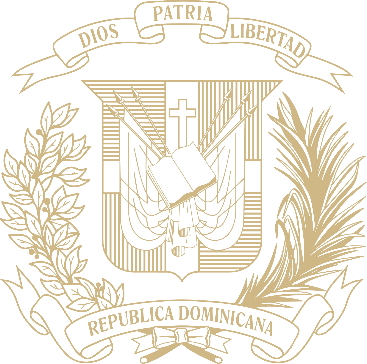 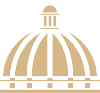 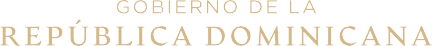 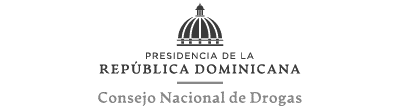 Tabla de Contenidos   MEMORIA 2021				I. Resumen Ejecutivo	5II. Información Institucional	82.1 Marco Filosófico Institucional	8a)	Misión	8b)	Visión	9c)	Valores	92.2 Base legal	92.3 Estructura organizativa.	112.4 Planificación estratégica institucional	11III. Resultados  Misionales	133.1 Información cuantitativa, cualitativa e indicadores de los procesos Misionales.	13IV. Resultados Áreas Transversales y de Apoyo	514.1 Desempeño Área Administrativa-Financiera	514.2 Desempeño de los Recursos Humanos	554.3 Desempeño de los procesos jurídicos	594.4 Desempeño de la tecnología	604.5 Desempeño del sistema de planificación y desarrollo institucional	62a)	Resultados de las Normas Básicas de Control Interno (NOBACI)	64b)	Resultados de los Sistemas de Calidad	654.6 Departamento de Comunicaciones	65V. Servicio al Ciudadano y Transparencia Institucional	715.1 Nivel de cumplimiento acceso a la información	715.2 Resultados sistema de quejas, reclamos y sugerencias	725.3 Resultados mediciones del portal de transparencia	73VI. Proyecciones al Próximo Año	75VII. ANEXOS	79Matriz de Principales Indicadores de Gestión por Procesos	79Matriz Índice de Gestión Presupuestaria Anual (IGP)	79Plan de compras	79I. Resumen EjecutivoMEMORIA 2021Consejo Nacional de Drogas, organismo rector de las políticas públicas sobre drogas y asesor del Poder Ejecutivo en materia de drogas de la República Dominicana, en el período enero-diciembre 2021, ha realizado importantes gestiones en pro de crear y reforzar las relaciones, acuerdos y convenios con instituciones claves de la sociedad dominicana, esto con el fin de afianzar la corresponsabilidad de las partes involucradas bajo el principio de responsabilidad compartida, para hacer más eficiente el abordaje de la problemática de las drogas con políticas integrales desde un enfoque de derechos humanos, salud, género, comunidad y edad. En este año 2021, se caracterizó por los importantes cambios que incrementaron el fortalecimiento institucional, en este sentido, se elaboró el Plan Estratégico Institucional alineado al Plan Nacional Plurianual del Sector Público y a la Estrategia Nacional de Desarrollo 2030, además, se actualizó la filosofía institucional asumiendo una renovada visión, misión y valores, respondiendo las mismas a nuevas necesidades y objetivos propias de los tiempos actuales, y en correspondencia, se amplió la estructura organizacional, creando 6 nuevas regionales del CND en la que tendremos presencia en cada región del país y contribuirán al adecuado alcance de nuestros objetivos, también, se creó la Escuela de Formación en Políticas de Drogas para potenciar las capacidades institucionales competentes, entre otros aspectos.En lo referente a los principales indicadores de gestión, hemos logrado un cumplimiento del 86% en el Sistema de Monitoreo de la Administración Pública, un 90% de puntuación en el Índice de la Gestión Presupuestaria (IGP), gracias a modificaciones programáticas. Además, se obtuvo un 100% en el cumplimiento en la evaluación del Portal de transparencia de acceso a la información. Por otro lado, un 82.10% de puntuación del ITICGE (Índice de Tecnología de la Información y comunicación Gobierno Electrónico), 98% en Contrataciones Públicas y un 93% Sistema de Análisis del Cumplimiento de las Normativas Contables, todo esto representado en el Sistema de Monitoreo y Medición de la Gestión Pública (SMMGP).La Dirección de Estrategia en Prevención de Drogas y Promoción de Salud, en el presente año ha estado enfocada a impulsar acciones tendentes a fortalecer la articulación interinstitucional, la participación y colaboración internacional y el acompañamiento, monitoreo y evaluación de los procesos. En cuanto a los alcances de población, instituciones y actividades en el presente 2021, realizados a través de los departamentos preventivos de la sede y las regionales, hemos podido tener un alcance en este período que supera las 1,142 actividades en estrategia de prevención y promoción de salud, las cuales incluyen capacitaciones, talleres, campañas preventivas, festivales recreativos y deportivos, procesos de sensibilización, entre otros, coordinadas con 722 organizaciones aproximadamente, beneficiando a más de 43,982 personas, a pesar de los desafíos y retos provocados por la pandemiaDesde la Dirección de Estrategia en Atención, Tratamiento, Rehabilitación e Inserción Social, son muchas las gestiones y coordinaciones que esta Dirección cotidianamente ha conseguido en 2021 y aquí algunos logros: catorce capacitaciones nacionales e internacionales, que inciden en el diseño de proyectos de intervenciones en comunidades. Participación en cuatro mesas de trabajo para crear las bases de acuerdos de organizaciones gubernamentales y no gubernamentales. Cuatro sesiones interinstitucionales para generar información y desarrollar conocimiento sobre programas y servicios dirigidos a personas en consumo problemático de drogas, fortaleciendo así, el sistema de atención integral a estos trastornos de salud.En materia de Relaciones Internacionales, se mantuvo coordinaciones y enlaces en lo referente a la Comisión Mixta sobre Drogas Colombo-Dominicana para la Prevención del Uso Indebido y la Represión del Tráfico de Sustancias Estupefacientes y Psicotrópicas. Se dio continuidad a lo concerniente al proyecto Global de Contenedores (CCP). También se realizaron coordinaciones para la implementación del Programa Global contra Delitos Marítimo para Latinoamérica y el Caribe de la UNODC. Fuimos parte activa en la recopilación de datos de la 8va. Ronda del Mecanismo de Evaluación Multilateral (MEM), de la CICAD-OEA. Participación en el 64º Periodo de Sesiones de la Comisión de Estupefacientes en Viena. Hemos contribuido como institución con aportes y experiencias a la Estrategia Nacional de Control de Drogas de los EE. UU. 2022.En el ámbito de la investigación, el Observatorio Dominicano de Drogas (ODD), organismo adscrito a este Consejo Nacional de Drogas, se fortaleció el intercambio de información con múltiples organizaciones nacionales e internacionales. Formó parte de la Mesa Redonda de Sistema de Alertas tempranas. Participó y realizó talleres y seminarios de capacitación en Línea sobre Drogas Emergentes y Sistema de Alerta Temprana en la República Dominicana, también, El Taller Sobre Implementación de las Normas Internacionales. Además, El ODD formó parte de El 64º Periodo de Sesiones de la Comisión de Estupefacientes de la Oficina de Naciones Unidad contra la Droga y el Delito. Recibió formación en línea sobre Drogas Emergentes y Sistema de Alertas Tempranas, en países de América Central y el Caribe. El Consejo Nacional de Drogas ratifica a diario su compromiso por el bien común, brindando políticas que apuntan a mejorar el bienestar psicosocial, la calidad de vida de cada familia y la seguridad ciudadana de la República Dominicana.  II. Información InstitucionalMEMORIA 20212.1 Marco Filosófico Institucional El Consejo Nacional de Drogas se crea bajo la dependencia del Poder Ejecutivo, mediante el artículo 19 de la Ley 50-88 del 30 de mayo del año 1988.Tiene como funciones principales:Asesorar al Poder Ejecutivo en materia de la problemática de las drogas en la República Dominicana. Revisar, diseñar, desarrollar e implementar la estrategia y campaña nacional contra el consumo, distribución y tráfico de drogas ilícitas en la República Dominicana. Proporcionar la coordinación de todos los sectores públicos y privados de la República Dominicana, para detener el tráfico ilícito de drogas a nivel nacional e internacional.  Asimismo, asesorado por la Comisión Interamericana para el Control del Abuso de Drogas CICAD/OEA ha asistido a numerosos eventos internacionales con fines de actualizar los procesos que sirven a los planes, proyectos y programas de la Institución.La misión, visión, valores y objetivos que son parte central de la filosofía que rigen esta organización son las siguientes:Misión Reducir el uso, abuso, distribución y tráfico de drogas ilícitas a través del desarrollo, articulación y monitoreo de políticas y estrategias alineadas a la salud y el bienestar de la población dominicana.VisiónSer reconocida como una institución proactiva en generación de políticas innovadoras e integrales con materia de drogas a nivel nacional e internacional, por aportar al bienestar de la población dominicana.ValoresIgualdadIntegridadLiderazgoSolidaridadResponsabilidadCompromiso2.2 Base legal Ley Núm. 105-87, de fecha 25 de noviembre de 1987, que ordena colocar en los puertos, aeropuertos, hoteles, restaurantes y lugares frecuentados por turistas la inscripción: “En todo el Territorio de la República Dominicana el Tráfico, Posesión y Consumo de Drogas y Estupefacientes está penalizado por la Ley”.Ley Núm. 50-88, sobre Drogas y Sustancias Controladas de la República Dominicana. (El Párrafo del artículo 76, y los artículos del 99 al 115, derogados por la Ley No.72-02, de fecha 7 de julio del 2002, Sobre Lavado de Activos Provenientes del Tráfico Ilícito de Drogas, Sustancias Controladas y otras Infracciones Graves).Ley Núm. 26-91, de fecha 15 de octubre de 1991. G.O. No 9818, referente a campañas, cursos, programas de lucha, educación sobre drogas y rehabilitación de adictos a drogas narcóticas y sustancias controladas.Ley Núm. 155-17, de fecha 31 de mayo del 2017, contra el Lavado de Activos y el Financiamiento del Terrorismo.Decreto Núm.  339-88, de fecha 25 de julio de 1988, que declara el 26 de junio de cada año como "Día Nacional de la Lucha Contra el Uso Indebido de Drogas".Decreto Núm. 288-96, que establece el "Reglamento de la Ley 50-88". (El Art. 7, y Capítulo VI, derogados por la Ley No.72-02, de fecha 7 de junio del 2002, Sobre Lavado de Activos Provenientes del Tráfico Ilícito de Drogas, Sustancias Controladas y otras Infracciones Graves).Decreto Núm. 330-00, de fecha 26 de julio de 2000, que aprueba el "Plan Nacional Antidrogas 2000-2005", elaborado por el Consejo Nacional de Drogas. Decreto 19-03, de fecha 14 de enero del 2003, que establece el procedimiento para el funcionamiento de la Oficina de Custodia y Administración de Bienes Incautados y Decomisados, creada por la Ley 72-02, de fecha 7 de junio del 2002.Decreto Núm. 19-03, de fecha 14 de enero del 2003, que establece el procedimiento para el funcionamiento de la Oficina de Custodia y Administración de Bienes Incautados y Decomisados, creada por la derogada Ley 72-02, de fecha 07 de junio del 2002.Decreto Núm. 571-05, de fecha 11 de octubre del año 2005.Decreto Núm. 749-08, de fecha 13 de noviembre del 2008, crea el Observatorio Dominicano de Drogas (ODD), como organismo dependiente del Consejo Nacional de Drogas.2.3 Estructura organizativa.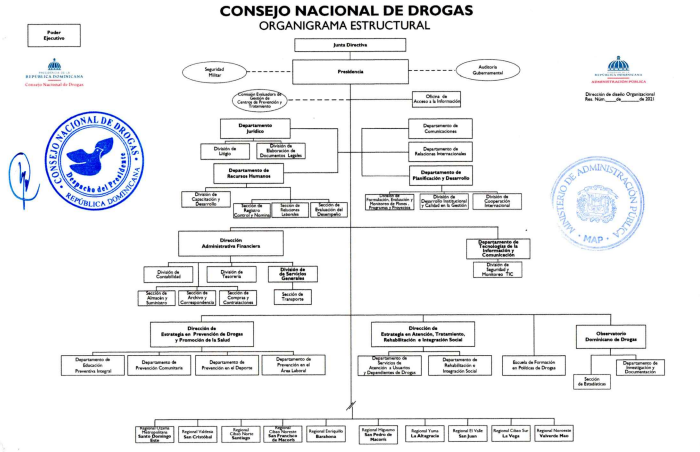 2.4 Planificación estratégica institucionalEsta Institución asume la planificación estratégica como una herramienta del Sistema Nacional de Planificación e Inversión Pública, con el propósito de alinear los compromisos nacionales e internacionales en un marco único y coherente que permita avanzar en la consecución de los diferentes objetivos y asegure la reducción de la demanda y el control de la oferta de drogas mediante la obtención de los resultados institucionales que responden a los resultados de gobierno y a su vez, a las políticas del estado.Dada la naturaleza dinámica y compleja del fenómeno de las drogas que una vez más se ha hecho patente en el contexto de la pandemia de COVID-19; la Estrategia Institucional 2021-2024 adopta un planteamiento orientado al futuro y abierta al cambio para garantizar una respuesta segura frente a los nuevos desafíos.En ese sentido, el Plan Estratégico Institucional contempla cuatro (4) lineamientos específicos, detallados a continuación:Fortalecimiento Institucional: Procura aplicar un modelo de gestión integral y de calidad para garantizar la eficiencia en el desarrollo de políticas de drogas y así superar las debilidades de coordinación interinstitucional de los grupos territoriales y sectoriales aprovechando las condiciones y disposiciones de todos actores de la sociedad. Reducción de la Demanda: busca evitar y prevenir el consumo de drogas, así como abordar las consecuencias negativas tanto para la salud como para la sociedad originadas por el uso indebido de drogas, a través de la formulación, articulación, implementación y monitoreo de políticas públicas de drogas en el ámbito educativo, comunitario, laboral, deportivo y políticas de tratamiento, rehabilitación y reinserción social.Investigaciones: Se refiere a la disponibilidad de información actualizada y confiable para proveer a los usuarios informaciones útiles con calidad y veracidad, tanto para la ciudadanía en general como para las instituciones públicas y privadas, centros educativos y de investigación.Relaciones Internacionales: Fortalecer y mejorar la relación con los mecanismos de cooperación internacional de los cuales el país es signatario, con el propósito de fomentar las buenas prácticas en materia de drogas y el intercambio de información.III. Resultados MisionalesMEMORIA 20213.1 Información cuantitativa, cualitativa e indicadores de los procesos Misionales.A diario el CND está reforzando y construyendo bases institucionales, interinstitucionales y con la comunidad, para continuar abordando las diferentes poblaciones en materia de reducción de la demanda de drogas en todas sus etapas y facetas, alineando todas sus capacidades al cumplimiento de las principales políticas gubernamentales, sobre todo, a las pertinentes a: Acceso a Salud Universal, Seguridad Ciudadana, Hacia un Estado Moderno e Institucional, Hacia una Educación de Calidad con Equidad y Gestión de Datos para el Análisis y la Toma de Decisiones. Para ello se ha definido cuatro ejes específicos: Fortalecimiento Institucional, Reducción de la Demanda, Investigación, Relaciones Internacionales; que se entrelazan para contribuir a la actuación y alcance las metas país para el Plan Plurianual vigente. El Consejo Nacional de Drogas (CND), atendiendo a su misión, de crear un sistema de referencia para el desarrollo operativo de políticas de reducción de la demanda y control de la oferta de drogas, Art. 19, LEY No 50-88, contribuyendo a garantizar el derecho a la salud consagrado en la Constitución dominicana(art.16) y cumple con la Ley Orgánica 1-12 de Estrategia Nacional de Desarrollo 2030, (END),con su objetivo general Salud y Seguridad Social Integral y su objetivo específico Garantizar el derecho de la población al acceso a un modelo de atención integral, con calidad y calidez, que privilegie la promoción de la salud y la prevención de la enfermedad, mediante la consolidación del Sistema Nacional de Salud.Cumpliendo con el Objetivo de Desarrollo Sostenible No. 3 “Salud y Bienestar”, hemos logrado llevar cada año a más de 43,982 personas, la sensibilización en prevención de drogas, con el objetivo de mantener un estilo de vida saludable en entornos tales como en las escuelas y colegios, comunidades, deportistas y a los empleados de empresas tanto públicas como privadas.A continuación, se presentan los principales logros de la gestión, así como el desempeño de las áreas misionales de la institución. Dirección de Estrategia en Prevención de Drogas y Promoción de SaludTiene como función principal desarrollar múltiples esfuerzos en la aplicación de las mejores prácticas para la prevención de drogas, ejecutando e impulsando importantes programas con efectividad probada y proyectos propios de la institución dirigidos a generar cambios en la conducta de la población para beneficio de la sociedad en general. De igual modo, supervisa, dirige y coordina los planes, programas y proyectos de los cuatro departamentos que están a su cargo: Departamento de Prevención en la Comunidad (DPC), Departamento de Educación Preventiva Integral (DEPREI), Departamento de Prevención en el Área Laboral (DEPRAL) y del Departamento de Prevención en el Deporte (DEPREDEPORTE). Dentro de las tareas típicas de las mismas se encuentran las siguientes:Dirigir, coordinar y supervisar las labores del personal a su cargo.La coordinación interinstitucional e intersectorial para la articulación de políticas y estrategias integrales.La inserción de estrategias y programas en reducción de demanda de drogas basados en la evidencia de efectividad entre sectores sociales clave.La participación, colaboración internacional y el intercambio de buenas prácticas.Monitoreo de la garantía de calidad de las intervenciones en reducción de demanda a nivel nacional.Formación de capacidades institucionales orientadas a promover el bienestar y la salud entre individuos, familias y comunidades.Elaboración y difusión de campañas orientadas a prevenir el consumo de alcohol, tabaco y otras drogas.La Dirección de Estrategia en Prevención de Drogas y Promoción de la Salud en el año 2021 ha estado involucrada en concretizar los objetivos institucionales plasmados en el Plan Estratégico, así como en apoyar y dar seguimiento a las ejecutorias de las coordinaciones y actividades preventivas, entre las que se encuentran:Está en proceso la Estandarización de procesos para el incremento de la gestión de calidad a través de formatos controlados y cumplir con lo requerido por la Norma Sobre Prestación y Automatización de los Servicios Públicos del Estado Dominicano NORTIC-A5.  Esta estandarización nos va a permitir asegurar que los criterios establecidos en la norma (NORTIC-A5) se cumplan a cabalidad y se gestione de acuerdo con procedimientos documentados. Aumentar las competencias de los técnicos en prevención de drogas a través del “Plan de Preparación y Fortalecimiento Técnico en Prevención de Drogas” dirigido a los facilitadores y técnicos de la institución, con el objetivo de seguir profesionalizando al personal en temas relevantes y de actualidad, a fin de contribuir con la ampliación de conocimientos, buscando unificar criterios sobre datos y aspectos importantes para el manejo adecuado de las informaciones en las actividades y procesos preventivos.Coordinaciones interinstitucionales con el fin de seguir comprometido con la elaboración, implementación e inserción de estrategias y políticas de prevención de drogas en todas las áreas sociales, así como llevar una gestión basada en resultados dirigida a generar un cambio significativo en la aplicación de estrategias eficaces en prevención del uso indebido de drogas, en ese sentido se realizaron coordinaciones con Radio Televisión Educativa del MINERD, el Instituto Dominicano de Aviación Civil (IDAC), el CESAC, la Escuela Nacional de la Judicatura, CONCLAFIT y CONANI.Participación y colaboración internacional, con el objetivo de buscar acciones conjuntas para apoyar el desarrollo de políticas en prevención de drogas en el país, mediante la cooperación de transferencia de información, así como la participación activa en los cursos, seminarios y las representaciones país respectivamente, la Dirección de Reducción de la Demanda ha participado de forma activa en  dar respuesta al cuestionario de evaluación del Mecanismo de Evaluación Multilateral (MEM), así como en el curso virtual “Intervención Territorial para la Aplicación Local de Políticas de Drogas” del Programa “Salud y Vida en las Américas” (SAVIA) de la Secretaría Ejecutiva de la OEA-CICAD, capacitación en el Programa Construyendo Familias al personal de la UNODC-Bolivia, en la conferencia internacional sobre “Intercambio de prácticas en materia de drogas de Costa Rica, México, Panamá y República Dominicana, conversatorio internacional sobre “Colaboración Gobierno-Sociedad Civil para la Prevención de Drogas en las Comunidades”, participación en la Sexagésima Cuarta Comisión de estupefacientes UNODC, entre otras.Acompañamiento, monitoreo y evaluación de los procesos, con miras al desarrollo de procesos internos y de mejora continua, se ha desarrollado lineamientos para el monitoreo y cumplimiento de las metas establecidas en el Plan Operativo Anual (POA-2021). Estos lineamientos comprenden desde la auditoría de las evidencias de actividades, hasta el análisis y reporte del cumplimiento del mismo.Participación en el Seminario Web para Formuladores de Políticas sobre la Naturaleza, Prevención y Tratamiento de los Trastornos por el uso de Sustancias Psicoactivas, dirigido a responsables de formular políticas y tomadores de decisiones de sectores importantes para la reducción de la demanda de drogas, con la finalidad de contribuir en los esfuerzos del país para construir una respuesta de prevención y atención a la problemática de las drogas y reducir los males asociados al consumo de sustancias psicoactivas acorde a los derechos humanos y los estándares más efectivos con la UNODC.Coordinación con la Nueva Barquita para participar en el diseño del acuerdo de trabajo entre ambas instituciones, con el fin de desarrollar desde el Consejo Nacional de Drogas y La Nueva Barquita trabajos preventivos en los diferentes espacios que conforman ese sector.Coordinación con la Fuera Aérea Dominicana en acompañamiento con el Depral, con la finalidad de esta reunión estuvo enmarcada en llevar la prevención del uso indebido de drogas en el área laboral a todos los miembros que forman parte de esta institución.Formación de Mesa técnica de Salud, la misma ha sido un espacio creado paralelo a la mesa de la modificación de la Ley con el fin de aportar sugerencias desde el punto de vista de la salud a la nueva propuesta de la Modificación de la Ley 50-88, se busca darle un marco de derechos humanos y salud a las respuestas entorno a la nueva ley.Coordinación Mesa técnica Latina y el Caribe como parte del seguimiento a los acuerdos entre el Consejo Nacional de Drogas y el Programa Smart, dicho programa trata sobre nuevas sustancias psicoactivas y sistema de alerta temprana en américa latina y el caribe, con el objetivo de identificar el mercado ilícito de nuevas sustancias psicoactivas e impulsar sistemas de alerta temprana tenemos para identificarlas.Participación en la Mesa Redonda “La información más reciente sobre las crisis de los opioides y sus nuevas respuestas” con el objetivo de proporcionar a los investigadores, profesionales de la salud y tomadores de decisiones, una serie de datos y orientaciones técnicas para prevenir o responder anticipadamente a una epidemia de opioides en los países de américaDepartamento de Prevención Comunitaria -DPC-Es el Departamento que acompaña a las comunidades en su proceso de implementación de programas en prevención del uso indebido de drogas, formando capacidades y empoderándolas en acciones preventivas en todos los ámbitos comunitarios. Fue creado el 11 de enero de 1191, como un programa de prevención de “Comunidad Abierta”, donde participan las principales organizaciones comunitarias, lo que le permite implementar programas de prevención creando un acercamiento directo con las comunidades y sus líderes.Se encarga de propiciar, articular y evaluar programas y proyectos en prevención de drogas en todas las instancias comunitarias y gubernamentales que realizan labores sociales, según las estrategias de prevención, basada en evidencia científica y de acuerdos a los estándares internacionales.Logros Cualitativos AlcanzadosColaboración del proyecto Savia de la CICAD para el acompañamiento sobre políticas locales a las coaliciones comunitarias de Boca Chica y Pantoja, con la finalidad de construir una ruta de trabajo como guía de las coaliciones para su fortalecimiento.Logros Operativos AlcanzadosCon un total de ciento cincuenta y tres (153) actividades preventivas desarrolladas a través de los diferentes planes y programas a nivel nacional, logrando impactar cuatro mil trecientos cincuenta y nueve (4,359) participantes, logrando introducir el componente de prevención de drogas en ciento veinte y cinco (125) asociaciones sin fines de lucro, comunidades e iglesias.A continuación, se presenta el detalle de las acciones alcanzadas por el Departamento de Prevención Comunitaria:Tabla 1- Datos estadísticos-DPC hasta el 14 de diciembre 2021Departamento de Educación Preventiva Integral -DEPREI-El Departamento de Educación Preventiva Integral tiene como propósito principal impactar a toda la clase educativa como, liceos, escuelas, universidades, docentes y psicólogos, a través de las diversas actividades preventivas, mediante talleres, cursos, conferencia, conversatorios, seminarios, entre otros, con el fin de sensibilizar y capacitar a estos sectores en materia de drogas.En ese sentido, se encarga de articular con las diferentes facultades, procesos formativos en prevención de drogas, para general conocimiento, habilidades y protocolos de actuación dentro del espacio educativo, proporcionando herramientas útiles para la prevención en los estudiantes y el compromiso de todos los entes académicos frente a la problemática del uso indebido de drogas.Logros Cualitativos AlcanzadosCoordinación con Radio Televisión Educativa del MINERD, con el objetivo de diseñar e implementar la campaña estudiantil “Inter-pares”, la cual busca crear videos y cápsulas cortas con mensaje claves sobre herramientas y estrategias de prevención para modificar las creencias y actitudes de los jóvenes frente al uso de drogas con la finalidad de prevenir el consumo.Coordinación con la Dirección de orientación y psicología del Ministerio de Educación, con la finalidad de insertar en el POA  2022 del Ministerio de educación el Programa de Habilidades Parentales además de capacitar al equipo de técnico de orientación y psicología, los cuales asumirán el compromiso de formar a los Técnicos Regionales y Distritales y estos a su vez formar a los psicólogos y orientadores de los centros educativos, buscando implementar estrategias efectivas en el sector educativo.Coordinación con la Universidad Pedro Henríquez Ureña (UNPHU), para dar continuidad al convenio interinstitucional y teniendo como finalidad la inserción del componente de prevención de drogas a través del programa de prevención de riesgo, beneficiando con esto a estudiantes de las diferentes facultades y otorgándoles a las mismas horas curriculares.Logros Operativos AlcanzadosCon un total de ciento cuarenta y nueve (149) actividades preventivas desarrolladas a través de los diferentes planes y programas a nivel nacional, logrando impactar cuatro mil quinientos catorce (4,514) participantes, logrando introducir el componente de prevención de drogas en ciento veinte y cinco (125) centros educativos (Universidades y Escuelas).A continuación, se presenta el detalle de las acciones alcanzadas por el Departamento de Educación Preventiva Integral:Tabla 2-Datos estadísticos-DEPREI hasta el 14 de diciembre 2021Departamento de Prevención en el Área Laboral -DEPRAL-Tiene como propósito principal articular a nivel nacional políticas en prevención del uso indebido de drogas en las instituciones públicas, empresas privadas, sector informal, Policía Nacional y Ministerio de Defensa, para crear espacios de trabajo libre de consumo de sustancias psicoactivas, que garanticen el bienestar de los colaboradores en el entorno laboral. Estas estrategias se llevan a cabo a través de políticas preventivas, campañas, conversatorios, cursos, talleres y otras actividades de sensibilización dirigida a la población laboral dominicana.Logros Cualitativos AlcanzadosCoordinación con el Instituto Dominicano de Aviación Civil (IDAC), con el propósito de identificar aspectos de colaboración bilateral en el marco del programa de prevención de uso y abuso de sustancias.Coordinación con el CESAC, con el objetivo de emprender acciones conjuntas de formación sobre prevención de drogas para el establecimiento de reglamentos y protocolos en el abordaje a situaciones de consumo.Realización de una (1) capacitación denominada “Prevención de la Drogodependencia” dirigido a los Cadetes de 4to año de la Escuela para cadetes de la Policía Nacional, con el objetivo de formar entes policiales de bien y establecer protocolos de actuación en las estructuras policiales del país.Logros Operativos AlcanzadosCon un total de ciento y seis (106) actividades preventivas desarrolladas a través de los diferentes planes y programas a nivel nacional, logrando impactar tres mil seis cientos diez (3,610) participantes, logrando introducir el componente de prevención de drogas en sesenta y un (61) instancias laborales.A continuación, se presenta el detalle de las acciones alcanzadas por el Departamento de Prevención en el Área Laboral:Tabla 3-Datos estadísticos-DEPRAL hasta el 14 de diciembre 2021Departamento de Prevención en el Deporte –DEPREDEPORTE-Fue creado el 4 de septiembre del año 1994, por convenio de colaboración entre el Consejo Nacional de Drogas y la antigua Secretaría de Educación Física y Recreación hoy Ministerio de Deportes y Recreación, para integrar a la prevención del uso indebido de drogas a los diferentes actores de la comunidad deportiva nacional y favorecer al desarrollo de estilos de vida saludables mediante la combinación de actividades deportivas con acciones educativa de la prevención entre niños, jóvenes y adultos.Logros Cualitativos AlcanzadosRepresentación país en el Evento Internacional Juega Vive, con el objetivo de presentar los avances del programa juega vive de cara a la prevención y reducción del consumo de sustancias a través del deporte en la Sexagésima Cuarta Comisión de estupefacientes UNODC.Articulación con el Ministerio de Deporte y Recreación, con el objetivo de capacitar como agentes multiplicadores en materia de prevención del uso indebido de drogas a los monitores, entrenadores y dirigentes deportivos en todo el territorio nacional.Coordinación con las Grandes Ligas del Béisbol (MLB), para la firma de un convenio interinstitucional que busca desarrollar políticas de prevención de drogas en las academias y ligas deportivas del país.Logros Operativos AlcanzadosCon un total de doscientos diez (210) actividades preventivas desarrolladas a través de los diferentes planes y programas a nivel nacional, logrando impactar nueve mil quinientos veinte (9,520) participantes, logrando introducir el componente de prevención de drogas en ciento setenta y un (171) centros deportivos (Clubes y ligas), así como la participación del Ministerio de Deporte.A continuación, se presenta el detalle de las acciones alcanzadas por el Departamento de Prevención en el Deporte:Tabla 4-Datos estadísticos-DEPREDEPORTE hasta el 14 de diciembre 2021Departamentos Regionales  Los Departamentos Regionales por su naturaleza tienen un nivel desconcentrado y su principal finalidad es la de representar al Consejo Nacional de Drogas en las Regiones Norte, Nordeste, Sur y Este. Dentro de sus funciones están las de organizar acciones conjuntas a nivel institucional con los organismos del sector público y privado, además de coordinar las actividades de la mesa de coordinación de políticas para la reducción de la demanda y control de la oferta de drogas.En noviembre del 2021 le fue aprobado al Consejo Nacional de Drogas una nueva estructura organizativa, la cual, aumenta los Departamentos de 4 a 10 Regionales, con el propósito principal de descentralizar, aun mas, las políticas desarrolladas sobre drogas.  Los diez (10) Departamentos Regionales son los siguientes: Regional Ozama Metropolitana (Santo Domingo Este), Regional Valdesia (San Cristóbal), Regional Cibao Norte (Santiago de los Caballeros), Regional Cibao Noreste (San Francisco de Macorís), Regional Enriquillo (Barahona), Regional Higuamo (San Pedro de Macorís), Regional Yuma (La Altagracia), Regional El Valle (San Juan), Regional Cibao Sur (La Vega) y Regional Noroeste (Valverde Mao). Estos facilitarán el acceso de la educación preventiva en las diferentes áreas como son: Comunitaria, escolar, laboral, deportiva y salud; haciendo realidad la descentralización de las acciones del Consejo Nacional de Drogas. Es preciso aclarar que las nuevas Regionales aún se encuentran en etapa de desarrollo, por lo que el desempeño de las mismas, no se verá reflejado en este documento.Departamento Regional Norte – Santiago de los Caballeros -El Departamento Regional Norte es una Unidad Operativa del Consejo Nacional de drogas, cuyo objetivo misional es articular y operativizar las políticas y estrategias de prevención y reducción de la demanda de drogas en la Región, apegado a los lineamientos y objetivos generales del Órgano Central. Esta Unidad Operativa atiende los diferentes municipios y provincias dentro de la demarcación regional asignada por la SEDE, desarrollando una amplia cartera de servicios, comprendidos en cinco planes específicos de prevención, diseñados para igual número de áreas o ámbitos determinados.Desde una perspectiva general, se reporta que ésta Regional, durante el año 2021, alcanzó logros operativos por el orden de ciento cuarenta y cuatro (144) actividades, enmarcadas en los cinco planes de prevención y se logró impactar a un total de seis mil trecientos noventa y cuatro (6,394) personas.A continuación, se presenta el detalle de las acciones alcanzadas por el Departamento Regional Norte:Tabla 5-Datos estadísticos Regional Norte hasta noviembre de 2021Departamento Regional Nordeste – San Francisco de Macorís-El Departamento Regional Nordeste fue inaugurado en mayo del 2009, para ampliar la cobertura de prevención en la Región del Nordeste, impactando así las Provincias Duarte, Hermanas Mirabal, Sánchez Ramírez, María Trinidad Sánchez y Santa Bárbara de Samaná y todos sus respectivos municipios.Capacitación en Prevención del Uso Indebido de Drogas a Personal de la Oficina Norte Oriental de INAIPI, a través del Plan de Prevención en el Área Laboral, con el objetivo de capacitar al personal que labora en dichos centros sobre los daños y consecuencias del uso de drogas en el organismo y como afecta en el área laboral.Este Departamento tiene como función ejecutar las políticas trazadas por la sede central del Consejo Nacional de Drogas en lo que se refiere a la prevención del uso indebido de drogas y como departamento abarcamos el área laboral, área educativa, área comunitaria y área deportiva. Con un total de ciento y seis (106) actividades preventivas desarrolladas a través de los diferentes planes y programas a nivel nacional, logrando impactar a tres mil doscientos treinta y un (3,231) participantes, logrando introducir el componente de prevención de drogas en setenta y nueve (79) instituciones públicas y privadas, organizaciones comunitarias, centros educativos, ligas y organizaciones deportivas.A continuación, se presenta el detalle de las acciones alcanzadas por el Departamento Regional Nordeste:Tabla 6- Datos estadísticos Regional Nordeste hasta noviembre de 2021Departamento Regional Sur – BarahonaEl Departamento Regional Sur está ubicado en Barahona, es la representación del Consejo Nacional de Drogas la cual pertenece a la Región Enriquillo y entre ellas se encuentra también Bahoruco, Independencia, Pedernales y Azua, cuyo objetivo es desarrollar las políticas trazadas por la sede central en esas provincias, en donde se imparten talleres, reuniones, conversatorios, actividades didácticas y procesos de sensibilización dirigidas al sector educativo, comunitario, deportivo y empresarial, para crear conciencia ciudadana sobre los problemas del consumo de sustancias psicoactivas y multiplicar los conocimientos adquiridos.Con un total de ciento noventa (190) actividades preventivas desarrolladas a través de los diferentes planes y programas a nivel nacional, logrando impactar siete mil ciento dos (7,102) participantes, logrando introducir el componente de prevención de drogas en noventa y cinco (95) instituciones comprendidas entre comunidad, laboral, educación y deportivas. A continuación, se presenta el detalle de las acciones alcanzadas por el Departamento Regional Sur:Tabla 7-Datos estadísticos Regional sur hasta noviembre de 2021Departamento Regional Este – La RomanaEs la representación del Consejo Nacional de Drogas en cuatro (4) Provincias de la Región Sureste las cuales son: San Pedro de Macorís, Hato Mayor, El Seibo y la Altagracia, cuyo objetivo es desarrollar las políticas trazadas por la sede central en esas provincias, en donde se imparten jornadas de prevención y sensibilización, charlas de prevención, reuniones y conferencias dirigidas al sector educativo, comunitario, deportivo y empresarial para crear conciencia ciudadana sobre los problemas del consumo de sustancias psicoactivas y multiplicar los conocimientos adquiridos y lo apliquen en su diario vivir.Con un total de ochenta y cuatro (84) actividades preventivas desarrolladas a través de los diferentes planes y programas a nivel nacional, logrando impactar a cinco mil doscientos cincuenta y dos (5,252) participantes, logrando introducir el componente de prevención de drogas en sesenta y seis (66) instituciones públicas y privadas, organizaciones comunitarias, centros educativos, ligas y organizaciones deportivas.A continuación, se presenta el detalle de las acciones alcanzadas por el Departamento Regional Este:Tabla 8-Datos estadísticos Regional este hasta noviembre de 2021Dirección de Estrategia en Atención, Tratamiento, Rehabilitación e Integración SocialLa Dirección de políticas del Consejo Nacional de drogas, es la encargada de coordinar y supervisar el proceso de implementación de las políticas de Estado para el tratamiento y rehabilitación de los problemas relacionados al consumo de sustancias. Esta dirección está conformada por los siguientes Departamentos:Departamento de Servicios de Atención a Usuarios y Dependientes de Drogas.  Coordina y supervisa las actividades y ejecución de los programas dirigidos a desarrollar un sistema de atención a usuarios y dependientes de drogas con criterios de calidad, eficiencia y respetuoso de los derechos fundamentales.Departamento de Rehabilitación e Integración Social.  Posibilita las acciones de las políticas en el ámbito de rehabilitación e integración social con énfasis en poblaciones vulnerables.La Dirección de Políticas de Atención en el año 2021 ha aunado esfuerzo con el propósito de establecer una garantía de la calidad en todos los procesos desarrollados a través de proyectos, capacitaciones y acompañamientos a instituciones gubernamentales y no gubernamentales, estas acciones se detallan a continuación:Continuación del Proyecto Tratamiento Bajo Supervisión Judicial, con el fin de tratar los casos relativos a delitos menores de personas cuya dependencia a drogas y otras sustancias amerite la intervención médica y de un equipo multidisciplinario, lo que ha logrado realizar un estudio diagnóstico del programa en República Dominicana, así como la participación en el ciclo de capacitación sobre el género en el sistema de justicia penal, además, se buscó una alternativa al encarcelamiento de delitos menores relacionados con drogas y la realización de una guía  práctica del programa.17 personas con trastorno por consumo de sustancias provenientes de distintas provincias del país fueron atendidas y referidas a centros de atención a usuarios y dependientes de drogas, contribuyendo al acceso a los servicios de atención a esta condición.37 reuniones de coordinación para la planificación, organización de capacitaciones nacionales e internacionales, diseño de proyecto de intervención en la comunidad y desarrollo de acuerdos institucionales para aumentar la efectividad de las acciones en tratamiento y apoyo a la recuperación.Un total de 20 capacitaciones nacionales e internacionales para los involucrados en la atención a los problemas relacionados con sustancias, con acceso a nivel nacional, que contribuye a mejorar las intervenciones y desarrollo de competencias de los prestadores de servicios a esta población.4 mesas de trabajo para la consecución de acuerdos de organizaciones gubernamentales y no gubernamentales para mejorar las intervenciones del Estado en las acciones dirigidas a establecer políticas multisectoriales en reducción de la demanda de drogas.4 actividades de generación de información que para desarrollar conocimiento sobre programas y servicios dirigidos a personas en consumo problemático de drogas como insumo para el fortalecimiento de un sistema de atención integral a estos trastornos de salud.5 seminarios sobre trastornos por uso de sustancias denominado “Contexto Actual y Bases Generales de Intervención” para pasantes del ciclo de Psiquiatría de la UASD, buscando formar profesionales en prevención y atención a usuarios dependientes de drogas.26 visitas a centros de tratamiento con la finalidad de asegurar que los criterios de calidad sean implementados conformes a los lineamientos establecidos.4 talleres para la Unidad proyecto piloto de atención integral para usuario de drogas a privado de libertad, lo cual busca implementar estrategias para reducir el tráfico, microtráfico de drogas, así como el abordaje y la identificación de usuarios dependientes de drogas dentro de los centros penitenciario.Observatorio Dominicano de DrogasEl Consejo Nacional de Drogas como organismo dependiente de la Presidencia de la República Dominicana crea el Observatorio Dominicano de Drogas como un área estratégica para el fortalecimiento institucional del sistema nacional de estadística con la finalidad de dar respuesta al fenómeno de las drogas, fundamentando sus acciones en reducción de la oferta y de la demanda de drogas basadas en evidencias científicas.El Observatorio Dominicano de Drogas es un sistema técnico-científico de investigación y documentación de carácter interinstitucional y comunitario para la recopilación, sistematización, integración, análisis y difusión de información actualizada comparable sobre drogas y sus factores asociados.  Este organismo tiene su base operacional   los Observatorios Europeo e Interamericano de Drogas, CICAD/OEA, y sus metas son el registrar, analizar, publicar y divulgar toda información sobre drogas generada por las dependencias públicas, privadas y las relacionadas con el tema de nuestro país; además está en el deber de convertirlas en una información actualizada y comparable, con las evidencias que demandan las características de ser producto de una actividad científica.El objetivo principal es ofrecer a la comunidad nacional e internacional información sobre el fenómeno de las drogas, de manera que permita la caracterización de la situación al tiempo que facilite el monitoreo y la evaluación de las acciones y programas, así como las tomas de decisiones de formuladores de políticas. La información recabada se analiza e interpreta para su posterior utilidad. El análisis y la interpretación de la información debe centrarse en: La comprobación de la coherencia y la comparabilidad de   los datos recogidos.El examen de la información contextual necesaria para   interpretar correctamente los datos.El análisis y la interpretación de la información en contacto   con quienes proporcionaron los datos.La integración de la información originada por las diferentes   instituciones relativas a diversas áreas, con el fin de proporcionar una visión general y una interpretación   exhaustiva de la situación en materia de drogas.Entre las actividades desarrolladas en el 2021 se encuentran las siguientes:Intercambio de Información: Dando cumplimiento a los acuerdos entre el país, la Organización de Estados Americanos OEA y la Comisión Interamericana para el Control del Abuso de Drogas CICAD, mediante su Observatorio recibimos la matriz estadística para captar la información que sería utilizada en el Informe de la Oferta de Drogas en las Américas, estas informaciones suministrada fueron en base a incautaciones, arrestados, condenados , tráfico , precios y pureza entre otros, como país y como indicaba la solicitud, los países debían reportar según su recolección de información y los periodos solicitados fueron 2016-2020.Participación en la Mesa Redonda de Sistema de Alertas Tempranas: Análisis de Aguas Residuales México. Esta actividad fue organizada por el Observatorio Interamericano sobre Drogas OID, de la Organización de Estados Americanos OEA y la Comisión Interamericana para el Control del Abuso de Drogas CICAD, este estudio fue llevado a cabo por la Universidad Nacional de México, presentado por la Dra. Copytzy Cruz, profesora e investigadora del área química de esta universidad, este estudio presento la importancia de la cuantificación de sustancias psicoactivas desde las aguas residuales; una herramienta de apoyo para el sistema de alertas tempranas del consumo de drogas.Realización del Seminario de Capacitación en Línea sobre Drogas Emergentes y Sistema de Alerta Temprana en la República Dominicana, este seminario fue concebido por el Observatorio Interamericano sobre Drogas OID, para el fortalecimiento de la Red de Información de este Observatorio Dominicano de Drogas, el mismo fue realizado de manera virtual y conto con la participación de un representante de cada una de las instituciones que conforman la red, unas 17 instituciones. Tuvimos el honor de contar con expositores tanto de la Comisión Interamericana para el Control del Abuso de Drogas CICAD, como de la Oficina de Naciones Unidas Contra la Droga y el Delito UNODC. Participación en el Taller Regional sobre Implementación de las Normas Internacionales, para el Tratamiento de los Trastornos por uso de Drogas y Entrenamiento de Evaluadores sobre Herramienta de Garantía de Calidad, basadas en las normas Internacionales del 01 al 05 de marzo 2021. Esta actividad fue auspiciada por la Oficina de Naciones Unidad contra la Droga y el Delito UNODC, con el propósito de capacitar los actores involucrados en la atención, rehabilitación y la reinserción social de personas en consumo de sustancias psicoactivas.Participación en la 64 Periodo de Sesiones de la Comisión de Estupefacientes de la Oficina de Naciones Unidad contra la Droga y el Delito, esta actividad conto con la participación de todos los países miembros donde cada país expuso los logros alcanzados en las diferentes áreas de la lucha contra las drogas. Como país participamos exponiendo los logros alcanzados mediante la implementación del proyecto preventivo JUEGA VIVE, en las diferentes áreas deportivas a nivel nacional.Participación en la Capacitación en línea sobre Drogas Emergentes y Sistema de Alertas Tempranas, en países de América Central y el Caribe, esta actividad fue organizada por el Observatorio Interamericano sobre Drogas, para compartir información oportuna sobre las alertas que han ofrecidos los sistemas de alertas tempranas tanto en américa central como el caribe. Entrega a la presidencia del Consejo Nacional de Drogas del Informe General sobre Incautaciones, Apresados, Sometidos y Demanda de Tratamiento año 2020, este informe abarca todas las incautaciones, los apresados, sometidos y la demanda de tratamiento por todo el año 2020, en esta oportunidad se realizó como informe general, por el año atípico que fue el 2020, el cual no nos permitió, la entrega de dichos informes de manera trimestral. Intercambio de Información: Como parte de los diferentes acuerdos que como país somos signatarios, recibimos vía el Ministerio de Relaciones Internacionales unas comunicaciones del Centro Nacional de Planificación, Análisis e información para el Combatir la Delincuencia CENAPI, y la Fiscalía General de la República Mexicana FGR, estas comunicaciones son enviadas en virtud del acuerdo de la 5ta y 6ta Reunión de los Organismos  Nacionales Encargados de Combatir el Tráfico Ilícito de Drogas en América Latina y el Caribe (HONLEA), celebradas en 1992 y 1994.en tal virtud nos fue solicitado el llenado de una matriz estadística con datos sobre incautaciones, apresamientos, condenados, decomisos y trafico etc., comprendidos en el periodo enero –diciembre 2019, enero-diciembre 2020 y el primer trimestre del 2021.Participación en la Reunión de Grupo de Expertos sobre indicadores de la Oferta de Drogas, esta actividad fue realizada por el Observatorio Interamericano sobre Drogas OID, en la misma se expusieron los informes de los países que participaron en este piloto de informe. Participación en Epidemiologia del uso de Sustancias en Adolescentes de Puerto Rico, esta actividad fue auspiciada por el Observatorio Interamericano sobre Drogas OID, la investigación estuvo a cargo de la Universidad Nacional de Puerto Rico, el objetivo de la misma es que los observatorios manejen información de prevalencia de consumo en los países de la región.Participación Informe Preliminar Estudio Perfil del Consumo de Sustancias Psicoactivas en Población Penitenciaria Masculina Mayor de Edad en Costa Rica, esta actividad fue organizada por el Observatorio Interamericano sobre Drogas OID, el estudio estuvo a cargo de la Universidad Nacional de Costa Rica, esta actividad se presenta en el marco de una seria de investigaciones que el OID, agendado para que los observatorios nacionales cuenten con una panorámica sobre la problemática de las drogas en la región.Mesa Técnica de Trabajo: El Observatorio Dominicano de Drogas organizo  junto a la Red de Información una Mesa Técnica de Trabajo, con el objetivo hacer una actualización de los indicadores que son manejado con cada una de las instituciones que conforman la Red de Información, indicadores que nos permiten tener boletines trimestrales e informes finales sobre la problemáticas de las drogas tanto en Reducción de la Oferta como en Control de la Demanda de Drogas, esta actividad fue realizada en fecha  10/08/2021, con una asistencia total por parte de la Red y un eficiente apoyo a continuar colaborando con el accionar del ODD.Coordinación con el Sistema Nacional de Atención a Emergencias y Seguridad 911, la misma con el objetivo de poder incluir esta institución a nuestra Red, por considerar que la misma maneja indicadores en materia de sustancias controladas que serían de utilidad para el ODD, para esto procedimos a agotar todos los requerimientos de lugar y protocolares, solicitando recibir data estadísticas por parte del 911, dicha solicitud fue aprobada por el Ministro de la Presidencia y Presidente del Consejo del Sistema Nacional de Atención a Emergencia y Seguridad 911.Participación en la presentación del Informe 2021 del Observatorio del Narcotráfico en Chile, esta actividad conto con la convocatoria por parte del Observatorio Interamericano sobre Drogas a todos Observatorios Nacionales sobre Drogas.Participación en la Reunión Informativa para el Inicio de COPOLAD III, del Programa de Cooperación entre América Latina, el Caribe y la Unión Europea en Políticas sobre Drogas, esto con el fin de que los países miembros conociéramos en que consistirían COPOALAD III, y los ejes temáticos en los que se trabajara durante los 48 meses de duración del programa.Participación en la Reunión de Grupo de Expertos sobre indicadores de la Oferta de Drogas, esta actividad fue realizada por el Observatorio Interamericano sobre Drogas OID, en la misma con el fin intercambiar con los expertos los futuros desafíos y pinceladas del próximo informe de la OEA/CICAD.Participación de la Reunión Regional del Programa Global SMART, Sobre Nuevas Sustancias Psicoactivas (NSP), y Sistemas de Alerta Temprana en América Latina y el Caribe, actividad organizada por la Oficina de las Naciones Unidad Contra la Droga y el Delito (UNODC), en esta reunión regional UNODC invito al país bajo comisión integrada por varias instituciones, tales como: INACIF, DNCD, ADUANAS, CND Y ODD, en esta comisión el Observatorio en persona de su Director el Lic. Yuri Ruiz Villalona, tuvo a su cargo la ponencia del tema correspondiente a la Rep. Dominicana, el cual fue Respuestas a las Amenazas Emergentes de las Drogas.Participación en la Mesa Sub-Regional del Programa de Cooperación entre América Latina, el Caribe y la Unión Europea en Políticas sobre Drogas, COPOLAD III, esta actividad se sociabilizaron la demanda de necesidades que cada país miembro mediante un formulario solicitó a COPOAD III, con el fin de que sean trabajados en el tiempo de duración del programa.Participación en la Capacitación, Coordinación Interinstitucional y Técnicas de Investigación en Casos de Lavado de Activos actividad presencial realizada en el Hotel Barceló (antiguo Lina).Participación en el Foro Internacional sobre Drogas Sintéticas en fecha 03/11/2021, esta actividad fue realizada el Observatorio Colombiano y el Observatorio Interamericano sobre Drogas de OEA/CICAD.Participación en la Mesa Redonda sobre La información más reciente sobre la crisis de los opioides y sus nuevas respuestas “en fecha 10/11/2021. Este evento tiene como objetivo proporcionar a los investigadores, profesionales de la salud y tomadores de decisiones, una serie de datos y orientaciones técnicas para prevenir o responder anticipadamente a una epidemia de opioides en los países de las Américas.Aplicación Instrumento: El Observatorio Dominicano de Drogas a intervenido en la Jornada Nacional denominada Taller Rol del Dirigente Deportivo, Entrenador y profesor de Educación física en prevención de sustancias psicoactivas, esta actividad ha sido realizada en Santo Domingo, Monte Plata, La Romana, Higüey, La Vega, El Seibo y Moca, interviniendo el Observatorio para el segundo semestre del año actual en La Romana, El seibo y Moca aplicando en esta el Instrumento de Percepción y Calidad. Este surge de la necesidad de tener información sobre la percepción que tiene la población en la cual tenemos impacto y de saber si nuestros servicios cuentan con la calidad necesaria que exigen las personas que demandan nuestros servicios, en tal sentido hemos elaborado un instrumento que nos ayude a medir estos factores además de saber cuál es la situación real de cada persona encuestada frente a la problemática de drogas en sus diferentes sectores, empresas, grupos, etc.Participación en la Reunión de los Observatorios Nacionales de Drogas con el Observatorio Interamericano sobre Droga de OEA/CICAD, esta actividad es realizada al cierre del año de trabajo para que los observatorios nacionales expongan sus inquietudes sobre lo cumplido y lo programado para el siguiente año, además de ser un espacio donde se comparten ideas y buenas prácticas con lo representante de cada observatorio nacional. Departamento de Relaciones InternacionalesEl Departamento de Relaciones Internacionales enmarcado en el intercambio de informaciones con los Organismos Internacionales, las Misiones Diplomáticas Permanentes designadas en el extranjero, así como la coordinación de trabajos propios del Departamento coordinados con las diferentes direcciones y departamentos de esta institución, así como también  con el Ministerio de Relaciones Internacionales, el Ministerio de Salud Pública, Ministerio de Defensa, Dirección Nacional de Control de Drogas, y otras instituciones gubernamentales.En ese sentido, las coordinaciones realizadas en el 2021 son las siguientes:Participación activa en reuniones de seguimiento en la Mesa de Trabajo para elaborar posible modificación a la Ley 50-88.Coordinación y Seguimiento a los requerimientos de información trimestral y de informe sobre Sustancias Psicoactivas y Precursores, conforme a las Convenciones de 1971 y 1988, requeridas por la Junta Internacional de Fiscalización de Estupefacientes (JIFE)Coordinación y Seguimiento a reuniones e informes de la Mesa de trabajo sobre la II Comisión Mixta sobre Drogas Colombo-dominicana para la Prevención del Uso Indebido y la Represión del Tráfico de   Sustancias Estupefacientes y Psicotrópicas.Punto de contacto, coordinación y seguimiento a reuniones e informes de la Mesa de trabajo sobre el Proyecto Global de Contenedores (CCP).Punto de contacto, coordinación y seguimiento para la implementación del Programa Global contra Delitos Marítimo para Latinoamérica y el Caribe de la UNODC.Coordinación para la elaboración de respuesta al Cuestionario para la 8va Ronda del Mecanismo de Evaluación Multilateral (MEM), de la CICAD-OEA.Coordinación y seguimiento a los trabajos realizados desde Grupo de Expertos Gubernamentales (GEG). Octava Ronda de Evaluación (MEM), para la elaboración del informe sobre Medidas de Prevención, Tratamiento y Apoyo en la Recuperación.Coordinación y seguimiento para la participación en el 64 Periodo de Sesiones de la Comisión de Estupefacientes en Viena.Coordinación y seguimiento en las reuniones celebradas en el Mecanismo de Coordinación y Cooperación en Materia de Drogas (MCMMD) CELAC-UE: Reunión del Comité Técnico CELAC-UE.Coordinación y seguimiento de aportes y comentarios del Consejo Nacional de Drogas para la elaboración de la Estrategia Nacional de Control de Drogas de los EE.UU., 2022.En Coordinación con el Ministerio de Relaciones Exteriores (MIREX) asistimos en el seguimiento correspondiente a los requerimientos de información trimestral y anual  sobre las estadísticas de Sustancias Psicoactivas, Precursores y Sustancias Químicas, conforme a las Convenciones de 1971 y 1988,  requeridas por la Junta Internacional de Fiscalización de Estupefacientes (JIFE), desarrollando acciones conjuntas con la Dirección Nacional de Control de Drogas (DNCD), el Ministerio de Salud Pública (MSP), estadísticas que fueron remitidas mediante los Formularios:  A, A/P, (correspondiente a al tercer y cuarto trimestre del 2021),  así como también los Formularios B, B/P, P, C, y D, correspondientes a los informes estadísticos anual de Sustancias Psicotrópicas, Estupefacientes Precursores y los formularios ARQ. para los Informes Anuales los cuales reflejan un enfoque amplio sobre el tema drogas en el país, mediante los módulos:  Marco legislativo e institucional, Reducción de la Demanda y la Oferta, la Magnitud, Características y Tendencia del Consumo, Cultivo, la Fabricación y el Trafico de Drogas.Evento paralelo ‘’ Prevención de la delincuencia Juvenil a luz del impacto social del COVID-19 respuestas efectivas durante y después de la pandemia y la contribución del deporte’’ celebrada en formato virtual, organizada por la Embajada del Perú.Reunión del Mecanismo de Coordinación Interinstitucional de la Dirección de Seguridad y Defensa del Ministerio de Relaciones organizada por la Dirección de Seguridad y Defensa del Ministerio de Relaciones Exteriores (MIREX).Reunión Proyecto Global de Control de Contenedores (CCP) en República Dominicana’’, organizada por el Programa Global de Control de Contenedores en RD (CCP). Celebrada en la sede del Ministerio de Relaciones Exteriores (MIREX).Participación en el Wibenar sobre ‘’Estrategias para el fortalecimiento de cadenas productivas y promoción comercial de productos del desarrollo alternativo’’ organizada por la Secretaría Ejecutiva de la Comisión Interamericana para el Control del Abuso de Drogas (CICAD) de la Organización de Estados Americanos (OEA).Coordinación con la SE-CICAD/OEA, para la realización del Curso en Línea: Buenas Prácticas para el Monitoreo y la Evaluación de los Tribunales de Tratamiento de Drogas, con la participación de representantes de la República Dominicana (Poder Judicial, Salud Publica, Ministerio Publico, Defensoría Pública, y el Consejo Nacional de Drogas y de los otros Estados Miembros de habla hispana que participan en el proyecto de monitoreo y evaluación de TTD.Vigésimo ‘’Segunda Reunión del Grupo de Expertos en Reducción de la Demanda de la CICAD’’, organizada por la secretaria ejecutiva de la Comisión Interamericana para el Control del Abuso de Drogas (CICAD) de la Organización de Estados Americanos (OEA).Participación en el Septuagésimo Periodo Ordinario de Sesiones de la Comisión Interamericana para el Control del Abuso de Drogas (CICAD), celebrado en modalidad virtual, con la participación de los pasos miembros de la OEA.Participación en la Segunda Reunión del Mecanismo de Coordinación Interinstitucional de la Dirección de Seguridad y Defensa del Ministerio de Relaciones.Sistema de Monitoreo y Medición de la Gestión Pública (SMMGP)Durante el año 2021 el Consejo Nacional de Drogas obtuvo un promedio de 83.5% en la medición del Sistema de Monitoreo y Medición de la Gestión Pública (SMMGP), el cual permite dar seguimiento a toda la información clave sobre el cumplimiento y desempeño de las instituciones de gobierno central, a través de indicadores de gestión vinculados a instrumentos de los órganos rectores, a la planificación estratégica y el servicio a los ciudadanos.Dentro de los objetivos que persiguen alcanzar por medio de este sistema se encuentran: a) informar al Presidente de la República de manera periódica y oportuna sobre avances, alertas y restricciones de la gestión institucional, obras físicas en ejecución y sobre los compromisos asumidos por el Gobierno con la finalidad de resolver las limitantes que afectan su logro; b) proveer información para la toma de acciones oportunas en los ámbitos comunicacionales, presupuestarios, normativos, administrativos, entre otros, y c) rendir cuenta a los ciudadanos del progreso de las prioridades gubernamentales y sus indicadores, contribuyendo a la transparencia de la gestión.Para el Consejo Nacional de Drogas El Sistema de Monitoreo y Medición de la Gestión Pública integra los componentes de: 1) Sistema de Monitoreo de la Administración Pública (SISMAP), 2) Índice de Uso TIC e Implementación de Gobierno Electrónico (ITICGE), 3) ​Las Normas Básicas de Control Interno NOBACI, 4) Libre acceso a la información, 5) Índice de Gestión Presupuestaria (IGP), 6) Índice de contrataciones públicas, 7) Transparencia Gubernamental, 8)  Sistema de Análisis del Cumplimiento de Las Normativas Contables,  a continuación la calificación obtenida en cada uno de los indicadores monitoreados:Figura 1-Indicadores de Gestión Consejo Nacional de DrogasIV. Resultados Áreas Transversales y de ApoyoMEMORIA 20214.1 Desempeño Área Administrativa-FinancieraEl Consejo Nacional de Drogas, a través de la Dirección General de Presupuesto –DIGEPRES- a mediados del 2019 desarrolló e identificó el servicio que como institución podríamos brindarle a la ciudadanía en general.Luego de haber consensuado nuestra estructura programática con los analistas de DIGEPRES, y las autoridades de la institución, nos fue aprobada dicha estructura en fecha 14 de junio del 2019, identificando para ello, un producto denominado: Población participa en intervenciones de prevención y disminución de consumo de drogas (6469) e identificando las siguientes actividades:Dirección y Coordinación (0001) y Servicios de Orientación y capacitación (0002)Identificando como indicador del producto, la cantidad de personas intervenidas/sensibilizadas. Es en este sentido que el presupuesto comenzó a ejecutarse mediante estas actividades a partir de enero del 2021, para el objetal 2.1 Remuneraciones y Contribuciones. Este producto busca como resultado, reducir el consumo y demanda de drogas en el país, mediante el aumento de la cantidad de personas sensibilizadas y capacitadas en la materia. Asimismo, la realización de intervenciones de prevención a nivel del Distrito Nacional, provincias y municipios que le permita a la ciudadanía vivir una vida sana y libre de drogas.Para el mes de Julio del presente año se gestionó ante la Dirección General de Presupuesto -DIGEPRES- la incorporación en el presupuesto de una Tercera actividad en la estructura programática para el Observatorio Dominicano de Drogas, dependencia de este Consejo Nacional de Drogas, con el objetivo de que a este organismo, los recursos asignados mediante presupuesto sean ejecutados a través de dicha actividad y poder dar cumplimiento a la misión descrita en el Decreto que lo crea e incluidas en  nuestro Plan Estratégico y el Plan Operativo Anual.La actividad fue aprobada por la DIGEPRES y se denomina obtener, analizar y divulgar datos e información, con la clasificación funcional 4.2.98, y número 0003.Cabe destacar, que estos cambios producidos en nuestra estructura programática forman parte del Índice de la Gestión Presupuestaria (IGP), el cual es uno de los componentes del Sistema de Indicadores, dentro del Sistema de Monitoreo y Medición de la Gestión Pública (SMMGP).  Este a su vez tiene como finalidad, fomentar la transparencia, eficiencia y eficacia de la gestión, cumpliendo con la legislación existente en materia de administración financiera del Estado. El índice de la Gestión Presupuestaria se compone de dos indicadores:Sub-indicador de EficaciaSub-Indicador de Correcta Publicación de Información PresupuestariaLa Dirección Administrativa y Financiera en coordinación con el Departamento de Planificación y Desarrollo de este Consejo Nacional de Drogas, tiene la responsabilidad de cumplir con lo establecido, según lo indicado por los órganos rectores, a fin de dar fiel cumplimiento a la ejecución de estos indicadores.Ambos indicadores son medidos trimestralmente por la Dirección General de Presupuesto, para lo cual toman como referencia los siguientes aspectos:Sub-indicador de Eficacia: Medir el porcentaje de cumplimiento de las metas físicas establecidas por la institución en el Presupuesto General del Estado, los datos utilizados son la programación y ejecución de su producción de bienes y servicios.Sub-Indicador de Correcta Publicación de Información Presupuestaria: Este indicador se evalúa comparando la información presupuestaria publicada por las instituciones con la registrada en el SIGEF, entre los días 1 y 31 de cada mes, tomando en cuenta el correcto uso de los clasificadores presupuestarios vigentes.Figura 2-Índice de gestión presupuestaria IGPEl presupuesto aprobado para el 2021 es por un monto de RD$172,543,147.00 (Ciento Setenta y Dos Millones Quinientos Cuarenta y Tres Mil Ciento Cuarenta y Siete pesos con 00/100), el cual está destinado para cubrir los gastos de Remuneraciones y Contribuciones en un 90.47% del total del presupuesto, el 5.44% restante cubre la carga fija correspondiente a los servicios básicos (tales como energía eléctrica, teléfono, agua y otros) y una partida mínima para gastos operacionales (4.09%), donde se incluye la compra de combustibles.A la fecha del corte de este informe, las variaciones presentadas en el presupuesto en relación a las partidas programadas inicialmente, corresponden en su mayoría al objetal 2.1 de Remuneraciones y Contribuciones por los siguientes conceptos: Se apropiaron cuentas presupuestarias para pago de Personal Temporal en Cargos de Carrera.A la entidad le fue aprobado un aumento de cuota para Compensación por Servicios de Seguridad.La Dirección General de Presupuesto -DIGEPPRES- aprobó una partida para pago de prestaciones laborales.También se incluyen modificaciones para apropiar montos con el fin de ejecutar gastos operacionales, para el primer y segundo trimestre del año.La partida aprobada para pago de prestaciones laborales ascendió a un monto de RD$5,797,972.00 (Cinco Millones Setecientos Noventa y Siete Mil Novecientos Setenta y Dos pesos con 00/100), lo que representó una variación para el presupuesto vigente el cual a la fecha es de RD$178,341,119.00 (Ciento Setenta y Ocho Millones Trescientos Cuarenta y Un Mil Ciento Diecinueve pesos con 00/100).Al corte de este informe la ejecución del presupuesto asciende a un monto de RD$156,803,005.03 (Ciento Cincuenta y Seis Millones Ochocientos Tres Mil Cinco pesos con 03/100) para un porcentaje de ejecución de 87.92%. Asimismo, tenemos a la fecha un monto disponible (pendiente de ejecutar) de RD$20,988,989.21 (Veinte Millones Novecientos Ochenta y Ocho Mil Novecientos Ochenta y Nueve pesos con 21/100), es decir, un 11.80% aproximadamente. La proyección al cierre del año para ejecutar asciende a un monto de RD$170,808,079.55 (Ciento Setenta Millones Ochocientos Ocho Mil Setenta y Nueve pesos con 55/100.Cuentas por pagar:El monto pendiente por pagar a proveedores a la fecha del corte de este informe, asciende a un total de RD$3,170,777.15 (Tres Millones Ciento Setenta Mil Setecientos Setenta y Siete pesos con 15/100).Otras informaciones relevantes:La entidad también ejecuta gastos por Recursos Propios provenientes de la aplicación del porcentaje (%) de distribución por bienes decomisados, establecido en el art. 33 la Ley 72-02 sobre Lavado de Activos Provenientes del Tráfico Ilícito de Drogas y Sustancias Controladas, artículo preservado por la Ley 155-17 vigente (Ley Contra el Lavado de Activos y el Financiamiento del Terrorismo).Cabe destacar que en fecha 10 de junio del presente año, por este concepto recibimos una partida de RD$18,119,022.60 (Dieciocho Millones Ciento Diecinueve Mil Veintidós pesos con 60/100).  Con esta partida recibida se apertura un Certificado financiero con el No. 9603835821 de fecha 28 de junio del 2021 por un monto de RD$5,000,000.00 (Cinco Millones de pesos con/100).  El tipo de interés anual es de tres con 10/100 por ciento (3.10%). Con un plazo de seis (06) meses que vence el 28 de diciembre del 2021. La forma de pago de dichos intereses es por transferencias. Para el periodo informado el monto ejecutado a través de los recursos propios asciende a RD$23,099,445.57 (Veinte Tres Millones Noventa y Nueve Mil Cuatrocientos Cuarenta y Cinco pesos con 57/100).4.2 Desempeño de los Recursos HumanosEl Departamento de Recursos Humanos, es la unidad encargada de la gestión de los recursos humanos, responsable de dirigir, coordinar y supervisar las actividades relacionadas con el desarrollo de los sub sistemas de personal para el logro de los objetivos trazados por las normativas de servicio civil y carrera administrativa, conforme a la Ley 41-08 de Función Pública; así como enlace entre el Consejo Nacional de Drogas y el Ministerio de Administración Pública.En el Sistema de Monitoreo de la Administración Pública, (SISMAP), implementado para medir el nivel de desarrollo en la Administración Pública, conforme a la ley 41-08 de Función Pública, obtiene resultados por encima de los 86%, como consta en el ranking establecido para tales fines.  Asimismo, se realizó el diagnóstico de los Recursos Humanos a cargo del Ministerio de Administración Pública, completando de manera exitosa el esquema de actividades sugeridas por el MAP, con las charlas de Relaciones Laborales y Ética Institucional, tendentes a orientar a los servidores públicos en cuanto al conocimiento de sus deberes y derechos establecidos en la ley 41-08 y sus reglamentos de aplicación. En cuanto al Rendimiento se realizó la gestión de acuerdos de desempeño y el proceso de evaluación del desempeño por Resultados y Competencia a doscientos dos (202) servidores, esto conforme a la Ley No. 41-08 de Función Pública y su Reglamento No. 525-09 de Evaluación del Desempeño y Promoción.En cuanto a las compensaciones contamos con la Escala Salarial actualizada y aprobada por el MAP, las mismas se cumplieron conforme a las políticas de Recursos Humanos. Sin embargo, no se ha aplicado completamente por razones presupuestarias.En coordinación con los evaluadores se elaboraron 202 acuerdos del Desempeño para el 2021, con la finalidad de medir la determinación y la evaluación de las metas logradas.En el periodo enero-noviembre las actividades desarrolladas por este departamento son las siguientes:De igual forma en este año del año 2021, el plan de capacitación tiene un total de más de 12 actividades de capacitación de manera virtual y presencial, con el objetivo de desarrollar el potencial del personal y actualizarlo acorde a la nueva modalidad, para con esto, eficientizar las labores y cumplir con las acciones planificadas, a pesar de la crisis provocada por el COVID 19. Tabla 9-Capacitaciones realizadas en el año 20214.3 Desempeño de los procesos jurídicos El departamento jurídico tiene como objetivo brindar asesoría a la Presidencia del Consejo Nacional de Drogas en la elaboración de estudios e interpretación de normas jurídicas y asumir la representación de la institución en todos aquellos procesos legales que se corresponda con el marco institucional.Entre los logros cualitativos realizado en este 2021 podemos citar los siguientes:Coordinación para firmas de acuerdos de cooperación interinstitucional con entidades públicas como Autoridad Portuaria Dominicana, Ministerio de Obras Públicas y Comunicaciones, Comedores Económicos del Estado, Procuraduría General de la República, Ministerio de Educación Superior, Ciencia y Tecnología, Ministerio de Deportes y Recreación, Policía Nacional y la Comisión de Espectáculos Públicos y Radiofonía, con el objetivo de llevar a cabo un programa de actividades que impacten positivamente a la población en la lucha por combatir la drogadicción, así como hacer posible el fiel cumplimiento de las políticas diseñadas para tratar los consumos problemáticos.Excluir al CND de dos procesos litigiosos que comprometían la responsabilidad de la institución, consiguiendo sentencias de exclusión definitiva del proceso. Creación de resoluciones No. CND-02-2021, CND-03-2021 y CND-04-2021 contentivas de la modificación de la filosofía institucional, Misión, Visión y Valores, también de la conformación del nuevo comité de compras y contrataciones del CND y del Plan Estratégico Institucional (PEI) 2021-2024.Realización de propuesta para crear el Plan de Estandarización de los procesos penales en materia de drogas, cuya pertinencia fue aprobada por la presidencia y se está próximo a diseño y puesta en marcha.   En ese mismo sentido, el Departamento Jurídico ha participado en numerosas audiencias, charlas, conferencias, incineraciones de drogas y realización de documentaciones legales, los cuales se detallan a continuación:Tabla 10-Datos estadísticos Jurídica hasta noviembre 20214.4 Desempeño de la tecnologíaEl Consejo Nacional de Drogas viene desarrollando una serie de acciones cuyos resultados se pueden visualizar en el Ranking ITICGE 2021, donde obtuvo una calificación de 82%, teniendo en cuenta que el Índice de uso de TIC’s, es el conjunto de tecnologías, procesos, aplicaciones de negocios y software disponibles para las personas dentro de una organización.El uso de la tecnología para gestionar y mejorar los servicios, están orientadas a cuatro pilares que lo conforman: El Uso de las TIC evalúa la disponibilidad y el buen manejo de los Recursos Humanos y tecnológicos, así como la existencia de controles para una buena gestión de dichos recursos; la Implementación de Gobierno Electrónico (E-GOB) evalúa el nivel de avance en la implementación de buenas prácticas de gobierno electrónico, mediante el uso de datos de los recursos humanos y tecnológicos disponibles; Gobierno Abierto y e-Participación evalúa el nivel de participación de los ciudadanos en las políticas utilizando medios electrónicos y el empoderamiento que estos tienen para ejercer tal derecho.  Además de la publicación de datos abiertos por parte de las instituciones y el cumplimiento a la normativa NORTIC A3; y el Desarrollo de e-Servicios evalúa el nivel de avance institucional en materia de e-Servicios, el nivel de facilidad de acceso que tienen los servicios institucionales publicados en línea y su conformidad con las normas establecidas.En cada uno de los pilares la calificación se muestra en el grafico a continuación:Figura 3-Índice de uso de las tecnologías y comunicacionesDurante la gestión del periodo comprendido podemos destacar cambios importantes en el Departamento de Tecnología de la Información y Comunicación, los cuales han impactado de manera directa en lo que es la eficiencia y eficacia de los trabajos a nivel informático tanto a lo interno como externo de la Institución. El Departamento de Tecnología ha continuado adoptando las modificaciones necesarias, no solo en el aspecto de adquisición de nuevos softwares, sino también en la adquisición de equipos tecnológicos de última generación, para de esta forma mejorar significativamente el buen desempeño en los trabajos que se realizan a nivel del Departamento de Tecnología y las demás áreas del Consejo Nacional de Drogas.Asimismo, es importante enfatizar que en la gestión se realizó la adquisición de seis switches Gigabit Ethernet los cuales tienen como objetivo eliminar los cuellos de botellas que se originaban al tener dichos dispositivos de una capacidad inferior, además de la renovación de 32 baterías de 9 voltios c/u a dos UPS, cuya función es suplir de energía de backup o respaldo a 12 conmutadores o switches y estos a su vez suplirles a los 99 teléfonos IP’s de la sede, sustitución de cinco (05) cámaras de seguridad dañadas e inclusión de cuatro (04) nuevas.En ese mismo orden de ideas, algo que no podemos dejar de mencionar es la renovación del contrato del software financiero SIAF el cual es utilizado en las distintas áreas departamentales, tales como: Dirección Administrativa Financiera, Recursos Humanos, Tesorería, Compras y Sección de Almacén y Suministros. La implementación de un sistema de seguridad perimetral a nivel informático “FORTIGATE” para evitar ataques e intromisión a la red del Consejo Nacional de Drogas, dando así fiel cumplimiento a lo establecido por el Centro Nacional de Ciberseguridad (CNCS) de la Republica Dominicana del Ministerio de la Presidencia.Cabe puntualizar los trabajos de infraestructura de red que se está en el proceso de implementación (router, fortigate, switches, APs, PDU, UPS) tanto para la sede central como también para las diferentes Regionales del Consejo Nacional de Drogas y el CAINNACSP, para de esta manera adecuar dichas oficinas a la modernidad que este tiempo demanda en cuanto a equipos y facilidades tecnológicas se refiere.4.5 Desempeño del sistema de planificación y desarrollo institucionalEl Departamento de Planificación y Desarrollo del Consejo Nacional de Drogas es el encargado de asesorar en materia de políticas, planes, programas y proyectos a la presidencia del Consejo, así como el encargado de elaborar propuestas de desarrollo y aprendizaje organizacional, gestión de calidad, reingeniería de procesos y gestión estadística.De conformidad con la resolución no. 14-2013 que aprueba los modelos de estructura de las unidades institucionales de planificación y desarrollo, este Departamento cuenta con tres divisiones estratégicas; División de Formulación, Evaluación y Monitoreo de Planes, Proyectos y Programas, División de Desarrollo Institucional y Calidad en la Gestión y la División de Cooperación Internacional.En el 2021, se ha desarrollado conforme a los lineamientos del Ministerio de Economía, Planificación, y Desarrollo (MEPyD), la alineación de la Planificación Estratégica Institucional (PEI) con las políticas y el Plan Plurianual del Sector Público para responder a los resultados nacionales del gobierno. En adicción a esto, el Departamento de Planificación y Desarrollo ha adoptado las metodologías planteadas en las Guías del PMbook (Guía de los fundamentos para la dirección de proyectos), la cual, servirá de ruta en la gestión de los proyectos institucionales.En la primera parte del 2021 y a raíz de mejorar la correcta interacción de las unidades sustantivas, de apoyo y estratégicas, así como representar el crecimiento y el desarrollo que ha tenido el Consejo Nacional de Drogas, se ha aprobado por parte del Ministerio de Administración Pública (MAP) la ampliación de la nueva estructura organizativa.  Esta reestructuración busca representar y articular de una forma eficiente y productiva cada una de las áreas que componen este consejo, para de esta manera aumentar el acceso a la promoción de salud y disminuir el consumo de sustancia psicoactivas en el país.Con el propósito de adecuar la institución a los nuevos tiempos, hemos redefinido nuestra visión institucional, y con ello la misión para alcanzar los retos que actualmente se hacen presente en nuestra sociedad, asimismo, los valores que son los ejes fundamentales, los cuales nos permiten continuar con firmeza en nuestra titánica labor, quedando con esto elaborada y definida una nueva filosofía para el Consejo Nacional de Drogas.Para garantizar con la mejora de la calidad en los servicios brindados por esta institución a la ciudadanía, hemos creado un nuevo mapa de procesos, el cual se convierte en una herramienta de eficiencia para facilitar el seguimiento y control de los procesos.Este Departamento en busca de articular estrategias sobre drogas y que las mismas sean implementadas de forma efectiva, ha realizado coordinaciones interinstitucionales con la Dirección Nacional de Control de Drogas (DNCD), Dirección General de Cooperación Multilateral (DIGECOOM) y el Ministerio de Educación (MINERD). Apuntando con esto a una mayor eficiencia y alcance del Consejo Nacional de Drogas.Resultados de las Normas Básicas de Control Interno (NOBACI)En cuanto a las Normas Básicas de Control Interno y en virtud de los nuevos cambios, el indicador de esta norma se ha reiniciado a 0 en todas las instituciones del estado hasta el primer semestre del 2021, pero al momento de este documento el CND tiene un promedio de 30.25 de cumplimiento para este indicador. los cuales están reflejados en la gráfica siguiente:Figura 4-Medición sobre control interno-NOBACIResultados de los Sistemas de CalidadEn este indicador el Consejo Nacional de Drogas tiene un promedio de 100%, cuenta con un Comité de Calidad, el cual durante 2021 se realizó el Autodiagnóstico Institucional con el Modelo del Marco Común de Evaluación (CAF), determinándose las fortalezas y las áreas de mejora de la institución.  En este mismo contexto trabajó en la estandarización de los procesos de la institución, creando un nuevo mapa de procesos, el cual ofrece transparencia a los servicios y funcionarios, así como también a un monitoreo de calidad de los servicios ofrecidos.4.6 Departamento de ComunicacionesEl departamento de Comunicaciones, es una dependencia de la Presidencia del Consejo Nacional de Drogas, creado para dirigir, coordinar y supervisar las políticas y estrategias de comunicación, así como mantener la buena imagen de la institución ante la opinión pública, sobre la base de la política de información trazada para tales fines.Dentro ésta, está la sección de publicaciones, con el objetivo de coordinar y supervisar todas las actividades relativas a publicaciones de notas de prensa, libros, folletos, artículos y otros documentos de la institución, así mismo debe velar por el correcto uso de la imagen institucional en cada uno de los públicos de la organización.El Departamento de Comunicación busca generar una visión clara sobre: la misión, valores y objetivos principales de la Institución, así como manejar la información institucional transformándola en mensajes claros y directos.Desde este se gestiona la imagen e identidad de la institución ante sus diversos públicos de interés, y se resuelven todos los temas vinculados a la comunicación del Consejo Nacional de Drogas.Estrategia Integral de ComunicaciónDesde inicios de 2021, el Departamento de Comunicaciones, ha venido desarrollado una estrategia encaminada al fortalecimiento de la imagen del Consejo Nacional de Drogas de cara a sus públicos. Esta estrategia, tiene el objetivo principal de generar un cambio positivo en la percepción de la población entorno al quehacer de esta Institución, estableciendo una relación efectiva, influyente, educativa y participativa en consonancia con las líneas de acción de todas las áreas que ejecutan funciones neurálgicas dentro del organismo.En coordinación con las diversas áreas que comprenden la institución, se direccionó la asistencia necesaria para las actividades institucionales, a través de la evaluación previa de las necesidades, lo que permitió la estructuración de distintas campañas comunicacionales, las cuales nos permiten exhibir los siguientes logros:En coordinación con el Ministerio de Deportes, recorrimos las 32 provincias del país en la campaña denominada “Ruta Preventiva 2021” capacitando a más de 3,000 entrenadores deportivos en temas de prevención del consumo de drogas, manejo de imagen en Redes Sociales e impacto del marketing digital en el desarrollo de la carrera deportiva.Se inicio la “Jornada Nacional para la Prevención de Drogas”, esta estrategia busca captar de manera directa a más de 3,000 agentes multiplicadores de la prevención del uso indebido de sustancias en la práctica deportiva. A la fecha, hemos recorrido la zona Este del país, integrado a 700 entrenadores deportivos, profesores de educación física y atletas.  A través de ellos, se han impactado a más de 1,000 atletas.Conjuntamente con la Alcaldía del Distrito Nacional pusimos en marcha el proyecto “Rescate por la vida” el cual busca identificar a personas en situación de calle por consumo de drogas y brindarles atención y rehabilitación de acuerdo a su condición de adicción. A la fecha, hemos tenido acercamiento e identificado alrededor de 50 personas en condición de consumo, logrando un referimiento a tratamiento de algunas 8 personas dentro de este proyecto.A través de las distintas áreas preventivas han sido impactadas de manera directa e indirecta más de 350,000 personas con contenidos relacionados al consumo de drogas y su prevención.el presidente del Consejo Nacional de Drogas como parte de la estrategia de reestructuración institucional, ha visitado los pasados expresidentes de la Institución, con los cuales socializó y procuró sus aportes.  De igual forma, fueron visitados directores de medios, empresarios, ministros, directores y demás funcionarios de primera línea en procura del respaldo a todas las iniciativas planteadas en el Plan Estratégico Institucional.Impulso del proyecto “Rescate del Centro de Atención Integral a Niños, Niñas y Adolescentes en Consumo de Sustancias Psicoactivas” apoyando la ejecución de sus distintos programas con el fortalecimiento de los recursos humanos, así como la gestión de donativos de mobiliarios y equipos necesarios para el desarrollo de sus funciones. Se desarrolló con éxito la “Campaña Nacional para Semana Santa 2021: Prudencia por la vida” donde recorrimos todo el país difundiendo el mensaje preventivo entorno al consumo prudente de alcohol y otras drogas. En la misma se visitó balnearios, paradas, peajes y puntos de encuentro de vacacionistas, por lo que fueron impactados más de 200k personas durante el asueto. A nivel interno se están realizando reuniones semanales con todo el personal motivándolos a estar al día y dar seguimiento a las distintas plataformas digitales.  Al mismo tiempo se les exhorta a tomar las debidas precauciones para evitar el contagio del COVID.A nivel comunitario y como parte de la estrategia de sumar voluntades en todas las provincias del país, se han visitado, suscrito acuerdos de nivel de servicio e iniciado acciones preventivas con decenas de Gobernadoras Provinciales y Alcaldías, lo que nos ha permitido impactar a indirectamente alrededor de 100,000 personas. Fueron integrados a las acciones preventivas más de 1000 clubes deportivos a través de Fedoclubes, de manera puntual se están realizando actividades constantes en los clubes de San Carlos y La Ciénaga.Se realizó el lanzamiento del Programa de Integración Social por una Vida Sana (PROINSOVIDAS) en el barrio de Capotillo, posteriormente, llevamos el programa a más 4 comunidades vulnerables del país, logrando impactar a más de 100 personas.Redes Sociales y portal web del Consejo Nacional de DrogasLa Comunicación Digital del Consejo Nacional de Drogas es el eje vertebral de la comunicación de la Institución, donde confluyen nuestros públicos internos y externos, permitiéndonos compartir informaciones de valor que se convierten en tendencias a través de medios propios.Para el 2021, basamos nuestra estrategia en el crecimiento de la comunidad y el fortalecimiento de las acciones desarrolladas dentro del ecosistema digital, aumentando significativamente el dinamismo y la participación de la Institución con la comunidad. En este sentido, las redes bajo el usuario @ConsejodeDrogasRD han experimentado un aumento de más de un 119% en la comunidad de enero a noviembre de 2021, mostrando mayor captación de usuarios, altos niveles de interacción, duplicando el alcance estimado en cada publicación, así como los niveles engagement por parte de nuestros seguidores.Figura 5-Crecimiento de seguidores Redes Sociales CNDLas impresiones indican el número de veces que se muestra nuestro contenido en cualquier dispositivo digital (celular, Tablet, laptop, pc de escritorio o cualquier pantalla), mostramos el crecimiento en la figura a continuación:Figura 6-Crecimiento promedio de impresionesPor otro lado, la plataforma de YouTube del CND cuenta con 870 subscriptores, 28.772 visualizaciones, 110 videos publicados y 8.4 horas de reproducción de video (último mes). Esta plataforma se encuentra en un proceso de actualización y reestructuración, en base a las normativas de la NORTIC E1-2018 de la oficina presidencial de la Información y Comunicación (OPTIC), por tanto, se espera un mayor crecimiento de sus estadísticas posterior a concluir este proceso.En este mismo orden, y como parte de la estrategia para generar tráfico de usuarios hacia nuestra creciente comunicada, hemos integrado a influencers y periodistas a nuestra red, figurando personalidades como Iván Ruíz, Franklin Guerrero, Arismendy Mañón (Topo Point), Ignacio Ramos (Chico Sandy), entre otros.De igual manera, trabajamos en la adecuación de la imagen y los contenidos de los medios de comunicaciones digitales para la obtención de la certificación de la Norma para la Gestión de las Redes Sociales en los Organismos Gubernamentales: NORTIC E1 que otorga la Oficina de Presidencial de Tecnologías de la Información y Comunicación.V. Servicio al Ciudadano y Transparencia Institucional MEMORIA 20215.1 Nivel de cumplimiento acceso a la información Durante el 2021 solamente se produjeron tres solicitudes de información, dos a través del Portal Único de Solicitud de Acceso Información Pública (SAIP) y una mediante comunicación a la presidencia del CND. Todas fueron respondidas dentro del plazo que establece la Ley No. 200-04.El cumplimiento de acceso a la información que tenemos en el Consejo Nacional de Drogas permite que se reduzcan las solicitudes, esto así, porque todas las informaciones que dispone la ley No.200-04 y la nueva Resolución No.02-2021 de la DIGEIG, que crea el Portal Único de Transparencia y establece las Políticas de Estandarización están disponibles en nuestro Portal de Transparencia con sus actualizaciones mensuales.A continuación, presentamos el resumen mensual de solicitudes durante el año 2021.Tabla 11- Mediciones de solicitudes de acceso a la información5.2 Resultados sistema de quejas, reclamos y sugerenciasEl Sistema de Atención Ciudadana 3-1-1 tiene por finalidad permitirle al Ciudadano registrar Denuncias, Quejas, Reclamaciones y Sugerencias a cualquier entidad o servidor del Gobierno de la República Dominicana, para que las mismas puedan ser canalizadas a los organismos correspondientes.El sistema 3-1-1 cuenta con dos modalidades de servicio:Vía Telefónica: Puedes marcar 3-1-1 a través de una línea fija o móvil, de manera gratuita, desde cualquier parte del país y así te pondrás en contacto con un representante especialmente entrenado para capturar tu denuncia, queja o reclamación.Vía Internet: A través del portal de Internet www.311.gob.do puedes registrar personalmente tu denuncia, queja, reclamación o sugerencia de manera fácil y rápida con sólo llenar los formularios correspondientes.Objetivos del Sistema 3-1-1Facilitar que el ciudadano pueda realizar una denuncia, una queja, reclamación o sugerencia con solo acceder al portal www.311.gob.do o marcando el número 3-1-1.Recibir y canalizar todos los casos enviados por los ciudadanos, independientemente de la modalidad usada, a los organismos correspondientes.Promover la creación de una cultura de transparencia, calidad y eficiencia, tanto en la gestión de las instituciones como en el desempeño de los servidores públicos.Acercar aún más al ciudadano al Gobierno Dominicano.Durante el 2021 ante el Consejo Nacional de Drogas no se han presentado solicitudes en la Línea 311.5.3 Resultados mediciones del portal de transparenciaEn la aplicación de la Ley No. 200-04 de Libre Acceso a la Información Pública, establece como un deber del Estado “brindar la información que esta ley establece con carácter obligatorio y de disponibilidad y actualización permanente y las informaciones que fueran requeridas en forma especial por los interesados”.El Reglamento de dicha Ley, marcado con el Número l30-05, establece que “deberá asignarse un responsable de Acceso a la Información (RAI) y organizarse las Oficinas de Acceso a la Información (OAI), ante la cual se hará efectivo el ejercicio del derecho de acceso a la información.La misión de la Oficina de Acceso a la Información es de permitir a la ciudadanía el ejercicio de su derecho de acceso a la información, manteniendo los valores de honestidad, integridad, probidad y eficacia y su visión es servir de apoyo al ejercicio de una administración pública más eficiente y plausible, de manera que el ciudadano pueda conocer y evaluar las actividades realizadas por la institución.El análisis de la información relativa al cumplimiento de la Ley 200-04 de Libre Acceso a la Información Pública como base del fortalecimiento de la democracia representativa es óptimo en el Consejo Nacional de Drogas.Dados los retrasos que en la actualidad presenta la Dirección General de Ética e Integridad Gubernamental (DIGEIG), solo hemos recibido mediciones hasta junio del presente año, las cuales figuran a continuación:Figura 7-Evaluaciones DIGEIGCabe destacar que durante el mes de julio se comienza a aplicar una nueva disposición con relación a la Resolución 02-2021 de la DIGEIG que perturba todo el accionar en las publicaciones de los documentos, ya que la nueva política insta a todas oficinas del estado a subir documentación en formato reusable.En otro orden, estamos presentando un organigrama interactivo de la institución que permite con un clic conocer el nombre del encargado de la unidad, el objetivo o facultad de la misma y sus funciones y atribuciones. Esto por recomendaciones de la DIGEIG en su Resolución 02-2021, además, se ha modificado el portal. agregando diversos campos y estableciendo modificaciones en los archivos de Presupuesto, Finanzas y otros.El Consejo Nacional de Drogas cuenta con una puntuación de 100% en el Índice de Transparencia Gubernamental, además, estamos trabajando para la Certificación de NORTIC A5 sobre servicios. VI. Proyecciones al Próximo AñoMEMORIA 2021Debido a la pandemia provocada por el COVID-19 desde el año 2020 y viendo como esta situación global afectó el desempeño de todas las actividades en el planeta, la misma exigía un rediseño en las planificaciones estratégicas de cada institución para adecuar sus lineamientos y resultados a un fin colectivo que busca reducir al mínimo los efectos causados por la crisis de salud en la cual se encuentra el país. Esto implica explorar y prepararse con una diversidad de estrategias para el futuro que tengan como finalidad identificar nuevas oportunidades y desafíos potenciales y diseñar formas innovadoras de mejorar el bienestar de la población.En ese sentido, El Consejo Nacional de Drogas a través de su planificación institucional se propone para el próximo año a centrar sus acciones consignados en sus ejes estratégicos para obtener resultados de la siguiente manera:Fortalecimiento Institucional:Aumentar la capacidad de coordinación con todos los actores sociales, estableciendo estrategias, recursos y competencias necesarias para formular, implementar, monitorear y evaluar las políticas nacionales sobre drogas.Formular y coordinar políticas nacionales sobre drogas, que puedan armonizarse con políticas y/o estrategias gubernamentales relacionadas, que atiendan las causas y consecuencias fundamentales del problema de las drogas.Fortalecer los estándares de calidad aplicado a los procesos estratégicos, misionales y de apoyo, eficientizando recursos, tecnologías, servicios, comunicación interna y externa, para la modernización de la institución.	Promover la modificación de la legislación vigente sobre drogas, que responda a las exigencias actuales, respetando el enfoque de derechos humanos, género y salud, teniendo en cuenta los sistemas nacionales, constitucionales, jurídicos, administrativos y los convenios internacionales de drogas.	Mejorar las competencias del recurso humano de la institución, creando estructuras de formación que garanticen la adquisición de las habilidades necesarias, buscando unificar criterios sobre datos y aspectos importantes para el manejo adecuado de las informaciones y procesos institucionales.Fortalecer la estructura organizativa del Consejo Nacional de Drogas, descentralizando los procesos e incrementando el capital humano para mejorar el desempeño institucional.Reducción de la Demanda:Fortalecer e incrementar las intervenciones y programas de prevención universal, selectiva e indicada del uso indebido de drogas basadas en la evidencia, priorizando poblaciones vulnerables y en situación de riesgo, para la promoción de la salud, prevención, intervención temprana, tratamiento, atención, rehabilitación, integración social y recuperación.Establecer y/o fortalecer capacidades institucionales, promoviendo la formación continua y certificación de los recursos humanos, para la implementación de los programas de prevención, atención y tratamiento de las adicciones.Fortalecer e incrementar la capacitación continua basada en competencias dirigida al sector educativo y otras organizaciones especializadas para asegurar la articulación de programas de prevención basados en estándares internacionales.Establecer y/o fortalecer un sistema nacional de atención, tratamiento, rehabilitación e inclusión social de personas usuarias de drogas, incorporando un enfoque de salud, derechos humanos y género, teniendo en cuenta estándares de calidad internacionales. Incrementar el acceso de programas de intervención temprana, atención, tratamiento, rehabilitación, recuperación e integración social para personas privadas de libertad.Regular, autorizar y supervisar las instituciones y organizaciones que brindan servicios de prevención, atención y tratamiento para que cumplan con los criterios de calidad establecidos.Crear y difundir campañas comunicacionales de prevención, que promuevan estilos de vida sana, diseñadas con base en investigación sólida dirigidas a los diferentes grupos poblacionales.Crear políticas de forma conjunta con los distintos prestadores de servicios de salud que propicien la inclusión de cobertura para la atención a personas usuarias de drogas.  Investigación:Aumentar el acceso a información en materia de drogas, generada por medio de métodos efectivos de recopilación sistemática de datos, investigaciones científicas y metodologías estandarizadas, para formular políticas y/o estrategias en reducción de la demanda y control de la oferta.Mejorar la recopilación y diseminación de datos de la Red Nacional de Información, utilizando investigaciones estadísticas y metodologías estandarizadas para aumentar la disponibilidad de información sobre drogas.Medir el proceso, impacto, y resultado de las estrategias en reducción de la demanda de drogas, mediante herramientas sistemáticas basadas en criterios establecidos, con la finalidad de verificar su efectividad y retroalimentar para la toma de decisiones.Relaciones Internacionales:Fortalecer las medidas de coordinación regional a través de la implementación, seguimiento y evaluación de los compromisos asumidos para prevenir delitos conexos asociados al tráfico ilícito de drogas.Promover el intercambio de buenas prácticas en materia de capacitación, especialización y actualización profesional del personal a cargo de la implementación de políticas de la reducción de la demanda y control de la oferta de drogas.VII. AnexosMEMORIA 2021Matriz de Principales Indicadores de Gestión por Procesos Matriz Índice de Gestión Presupuestaria Anual (IGP) Plan de comprasMatriz de indicadores de gestiónPlanes de serviciosAccionesCantidad de AccionesCantidad de ParticipantesPrograma Construyendo FamiliasReunión de coordinación938Programa Construyendo FamiliasCapacitación233Programa Construyendo FamiliasGraduación7180Programa Construyendo FamiliasImplementaciones13Programa Construyendo FamiliasCampaña1170Programa Construyendo FamiliasOtra actividad113Estrategia CADCAConversatorio133Plan Familiar Crianza PositivaConversatorio17964Plan Familiar Crianza PositivaReunión de coordinación527Plan Familiar Crianza PositivaCapacitación120Plan de Agentes Multiplicadores en las organizacionesConversatorio4250Plan de Agentes Multiplicadores en las organizacionesReunión de coordinación324Plan de Agentes Multiplicadores en las organizacionesCapacitación225Plan SOECConversatorio451761Plan SOECReunión de coordinación27147Plan SOECGraduación127Plan SOECTaller126Plan SOECOtras actividades3223Plan Juvenil PreventivoReunión de coordinación624Plan Juvenil PreventivoConversatorio234CampañasReunión de coordinación13CampañasCampañas4329Otras ActividadesReunión de coordinación15TotalTotal1534,359Planes de serviciosAccionesCantidad de AccionesCantidad de ParticipantesPlan de formación docente en prevención de drogasReunión de coordinación2284Plan de formación docente en prevención de drogasConversatorios19876Plan de formación docente en prevención de drogasTaller121Plan de formación docente en prevención de drogasOtra actividad537Plan de formación docente en prevención de drogasGraduación119Programa Servicio Social EstudiantilReunión de coordinación320Programa Servicio Social EstudiantilConversatorio250Programa Servicio Social EstudiantilCapacitación3115Programa Servicio Social EstudiantilTaller3109Programa Servicio Social EstudiantilOtra actividad282Plan de Orientación y Formación Estudiantil en Prevención de DrogasConversatorio382010Plan de Orientación y Formación Estudiantil en Prevención de DrogasReunión de coordinación728Programa de Habilidades ParentalesReunión de coordinación218Plan de Abordaje Preventivo a la Familia EducativaReunión de coordinación29Plan de Abordaje Preventivo a la Familia EducativaConversatorio5430Plan de Abordaje Preventivo a la Familia EducativaGraduación289Plan de Formación y Orientación UniversitariaConversatorio784Plan de Formación y Orientación UniversitariaReunión de coordinación516Plan de Formación y Orientación UniversitariaConversatorio784Plan de Formación y Orientación UniversitariaTaller138Plan de Formación y Orientación UniversitariaCapacitación196Plan de Formación y Orientación UniversitariaConferencia240Plan de Formación y Orientación UniversitariaOtra actividad140Plan de Formación y Orientación en Prevención de Drogas en Armada Dominicana y Policía NacionalConversatorio3100Otra actividad14Otra ActividadReunión de Coordinación415TotalTotal1494,514Planes de serviciosAccionesCantidad de AccionesCantidad de ParticipantesPlan de Sensibilización, Orientación y Formación en Prevención de Drogas en el Área LaboralConversatorio751993Plan de Sensibilización, Orientación y Formación en Prevención de Drogas en el Área LaboralReunión de coordinación17106Plan de Capacitación y Sensibilización en Prevención de Drogas para Sindicatos de trabajadoresReunión de coordinación13Plan de Capacitación y Sensibilización en Prevención de Drogas para Sindicatos de trabajadoresConversatorio145Plan de Capacitación y Sensibilización en Prevención de Drogas para Sindicatos de trabajadoresOtra actividad1432Plan de Capacitación y Sensibilización en Prevención de Drogas al ministerio de Defensa y la Policía NacionalReunión de coordinación14Plan de Capacitación y Sensibilización en Prevención de Drogas al ministerio de Defensa y la Policía NacionalConversatorio5230Plan de Capacitación y Sensibilización en Prevención de Drogas al ministerio de Defensa y la Policía NacionalCapacitación129Estrategias Preventivas para el Sector Informal Volanteo3750Otra actividadTaller118TotalTotal1063,610Planes de serviciosAccionesCantidad de AccionesCantidad de ParticipantesPlan de Empoderamiento en prevención para Líderes y Dirigentes Deportivos.Reunión de coordinación3137Plan de Empoderamiento en prevención para Líderes y Dirigentes Deportivos.Taller10451Plan de Empoderamiento en prevención para Líderes y Dirigentes Deportivos.Graduación140Programa Juega ViveReunión de coordinación656Programa Juega ViveConversatorio130Plan de Orientación Ligas en PrevenciónReunión de coordinación30804Plan de Orientación Ligas en PrevenciónConversatorio1215014Plan de Orientación Ligas en PrevenciónTaller120Plan de Orientación Ligas en PrevenciónFestivales deportivos y recreativos131284Plan de Orientación Ligas en PrevenciónOtra actividad3211Plan de Orientación Prospecto PreventivoReunión de coordinación217Plan de PremiaciónReunión de coordinación7135Plan de PremiaciónConversatorio193Plan de PremiaciónFestival Deportivo101167Plan de PremiaciónOtra actividad161TotalTotal2109,520Planes de serviciosAccionesCantidad de AccionesCantidad de ParticipantesPlan de Prevención para el área de la EducaciónReunión de coordinación13Plan de Prevención para el área de la EducaciónConversatorio351392Plan de Prevención para el área de la EducaciónTaller12316Plan de Prevención para el área de la EducaciónSeguimiento1104Plan de Prevención para el área ComunitariaReuniones de coordinaciones11205Plan de Prevención para el área ComunitariaConversatorio15322Plan de Prevención para el área ComunitariaTaller3120Plan de Prevención para el área ComunitariaCapacitaciones347Plan de Prevención para el área ComunitariaConferencias393Plan de Prevención para el área ComunitariaImplementaciones10263Plan de Prevención para el área ComunitariaGraduación2101Plan de Prevención para el área ComunitariaOtras actividades141737Plan de Prevención para el área LaboralReunión de coordinación222Plan de Prevención para el área LaboralConversatorios16796Plan de Prevención para el área LaboralOtra actividad2550Plan de Prevención para el área LaboralSeguimiento461Plan de Prevención en el Área DeportivaConversatorio6175Plan de Prevención en el Área DeportivaConferencia123Plan de Prevención en el Área DeportivaOtra actividad119Plan de Seguimiento Monitoreo y Apoyo en el Área de Tratamiento, Rehabilitación y Reinserción de DrogodependientesConversatorio15Plan de Seguimiento Monitoreo y Apoyo en el Área de Tratamiento, Rehabilitación y Reinserción de DrogodependientesSeguimiento140TotalTotal1446,394Planes de serviciosAccionesCantidad de AccionesCantidad de ParticipantesPlan de prevención en el Área EducativaReunión de coordinación947Plan de prevención en el Área EducativaConversatorio25622Plan de prevención en el Área EducativaOtra actividad191Plan de Prevención en el Área ComunitariaReunión de coordinación18454Plan de Prevención en el Área ComunitariaConversatorio12547Plan de Prevención en el Área ComunitariaOtra Actividad9625Plan de Prevención en el Área ComunitariaCapacitación143Plan de Prevención en el Área DeportivaReunión de coordinación313Plan de Prevención en el Área DeportivaConversatorio4166Plan de Prevención en el Área DeportivaOtra Actividad252Plan de Prevención en el Área LaboralReunión de coordinación519Plan de Prevención en el Área LaboralConversatorio14476Taller148Otra actividad228TotalTotal1063,231Planes de serviciosAccionesCantidad de AccionesCantidad de ParticipantesPlan de prevención en el Área EducativaReunión de coordinación30280Plan de prevención en el Área EducativaConversatorio18790Plan de prevención en el Área EducativaTaller15936Plan de prevención en el Área EducativaOtra actividad5430Plan de Prevención en el Área ComunitariaReunión de coordinación1780Plan de Prevención en el Área ComunitariaConversatorio13423Plan de Prevención en el Área ComunitariaTaller17395Plan de Prevención en el Área DeportivaConversatorio221184Plan de Prevención en el Área LaboralReunión de coordinación526Plan de Prevención en el Área LaboralConversatorio271566Plan de Prevención en el Área LaboralTaller12326Plan de Prevención en el Área LaboralOtra actividad10666TotalTotal1907,102Planes de serviciosAccionesCantidad de AccionesCantidad de ParticipantesPlan de prevención en el Área EducativaReunión de coordinación963Plan de prevención en el Área EducativaConversatorio6185Plan de prevención en el Área EducativaGraduación1100Plan de prevención en el Área EducativaOtra actividad111Plan de Prevención en el Área ComunitariaReunión de coordinación7132Plan de Prevención en el Área ComunitariaConversatorio8909Plan de Prevención en el Área ComunitariaOtra actividad7132Plan de Prevención en el Área DeportivaReunión de coordinación11161Plan de Prevención en el Área DeportivaConversatorio141,092Plan de Prevención en el Área DeportivaTaller3122Plan de Prevención en el Área DeportivaSeguimiento3337Plan de Prevención en el Área DeportivaOtra Actividad71,520Plan de Prevención en el Área LaboralReunión de coordinación212Plan de Prevención en el Área LaboralConversatorio5476TotalTotal845,252ActividadesCantidadlicencias médicas112vacaciones143Permiso de control de asistencia325Traslado de departamento12Cambio de designación8Nombramiento127Exclusiones64Renuncias6Pago de prestaciones laborales en cumplimiento a la Ley 41-08 de Función Pública13Reajuste salarial34Reporte de maternidad, licencia y lactancia a la TSS61Reporte al Instituto Dominicano de Prevención y Protección de Riesgos Laborales (IDOPPRIL)2Apertura y otorgamiento en el programa de préstamos “Empleado Feliz BanReservas”63Pago por licencia de maternidad y lactancia3ActividadFechaDirigido aParticipantesCharla Ley 155-17 de Lavado de Activos 16 marzo  Personal jurídico y facilitadores en prevención de drogas33Inducción a la administración Pública  18 de marzo al 03 de abril Directivos, encargados y coordinadores 15Inducción a la administración Pública  05 de octubre al 05 noviembreGrupo 3 y 421La buena gestión del estrés en el ámbito laboral 06 de mayo Todo el personal  17Charla Ley 41-08 de Función Publica15 de octubreTodo el personal 52Charla Régimen Ético y Disciplinario12 de octubreTodo el personal 72Inducción al CND30 de julioPersonal de Nuevo ingreso18Depuración de saldo contable en el sector público no financiero27 de abrilPersonal de Contabilidad 17Uso racional recursos energéticos15 de junioTodo el personal 20Clausura de la consulta tripartita sobre de la formación técnico profesional en RD06 de julio  Todo el personal  20Sensibilización Código de Ética CND17 de noviembre Todo el personal30Paquete Office e Internet Del 7 de mayo al 7 de julioTodo el personal  21AccionesCantidadAudiencias05Conversatorios23Charlas10Quemas de Drogas28Conferencias02Convenios04Resoluciones03Reuniones05MesMedio de SolicitudMedio de SolicitudMedio de SolicitudTotalMesSAIPFísicaOtrosTotalEnero1001Febrero0000Marzo1001Abril1001Mayo1102Junio0000Julio0000Agosto0000Septiembre0000Octubre0000Noviembre0000Diciembre----TOTALES4105MesPuntuaciónEnero88%Febrero98%Marzo100%Abril100%Mayo100%Junio100%Julio62%